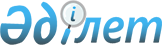 О внесении изменений в приказ исполняющего обязанности Председателя Агентства Республики Казахстан по статистике от 21 декабря 2010 года № 351 "Об утверждении статистических форм ведомственных статистических наблюдений, разработанных Национальным Банком Республики Казахстан и инструкций по их заполнению"
					
			Утративший силу
			
			
		
					Приказ Председателя Комитета по статистике Министерства национальной экономики Республики Казахстан от 21 января 2020 года № 3. Зарегистрирован в Министерстве юстиции Республики Казахстан 23 января 2020 года № 19910. Утратил силу приказом Руководителя Бюро национальной статистики Агентства по стратегическому планированию и реформам Республики Казахстан от 24 ноября 2021 года № 36.
      Сноска. Утратил силу приказом Руководителя Бюро национальной статистики Агентства по стратегическому планированию и реформам РК от 24.11.2021 № 36 (вводится в действие по истечении десяти календарных дней после дня его первого официального опубликования).
      ПРИКАЗЫВАЮ:
      1. Внести в приказ исполняющего обязанности Председателя Агентства Республики Казахстан по статистике от 21 декабря 2010 года № 351 "Об утверждении статистических форм ведомственных статистических наблюдений, разработанных Национальным Банком Республики Казахстан и инструкций по их заполнению" (зарегистрирован в Реестре государственной регистрации нормативных правовых актов № 6863, опубликован в Собрании актов центральных исполнительных и иных центральных государственных органов Республики Казахстан 2011 года № 10 (дата выхода тиража 28 сентября 2011 года) и 2011 года № 34 (дата выхода тиража 1 декабря 2011 года) следующие изменения:
      подпункты 27) и 28) пункта 1 изложить в следующей редакции:
      "27) статистическую форму ведомственного статистического наблюдения "Отчет о международных операциях, внешних активах и обязательствах сектора государственного управления" (индекс 7-ПБ, периодичность квартальная) согласно приложению 27 к настоящему приказу;
      28) инструкцию по заполнению статистической формы ведомственного статистического наблюдения "Отчет о международных операциях, внешних активах и обязательствах сектора государственного управления" (индекс 7-ПБ, периодичность квартальная) согласно приложению 28 к настоящему приказу;";
      подпункты 31) и 32) пункта 1 изложить в следующей редакции:
      "31) статистическую форму ведомственного статистического наблюдения "Отчет о международных операциях с нерезидентами" (индекс 10-ПБ, периодичность квартальная) согласно приложению 31 к настоящему приказу;
      32) инструкцию по заполнению статистической формы ведомственного статистического наблюдения "Отчет о международных операциях с нерезидентами" (индекс 10-ПБ, периодичность квартальная) согласно приложению 32 к настоящему приказу;";
      подпункты 39) и 40) пункта 1 исключить;
      приложения 27, 28, 31 и 32 изложить в новой редакции согласно приложениям 1, 2, 3 и 4 к настоящему приказу.
      2. Управлению планирования статистической деятельности совместно с Юридическим управлением Комитета по статистике Министерства национальной экономики Республики Казахстан обеспечить в установленном законодательством порядке:
      1) государственную регистрацию настоящего приказа в Министерстве юстиции Республики Казахстан;
      2) размещение настоящего приказа на интернет-ресурсе Комитета по статистике Министерства национальной экономики Республики Казахстан.
      3. Управлению планирования статистической деятельности Комитета по статистике Министерства национальной экономики Республики Казахстан довести настоящий приказ до структурных подразделений Комитета по статистике Министерства национальной экономики Республики Казахстан и Национального Банка Республики Казахстан для руководства и использования в работе.
      4. Контроль за исполнением настоящего приказа оставляю за собой.
      5. Настоящий приказ вводится в действие по истечении десяти календарных дней после дня его первого официального опубликования.
      "СОГЛАСОВАНО"Министерство финансовРеспублики Казахстан
      "СОГЛАСОВАНО"Национальный БанкРеспублики Казахстан Мазмұны Содержание
      Толтырылған бөлімдерді (бөлімдердің бөліктерін) көрсетіңіз (белгімен)
      Укажите (галочкой) заполненные разделы (части разделов)
      1-бөлім. Резидент еместерден алынған (резидент еместерге ұсынылған) қызметтер және трансферттер, Америка Құрама Штаттарының мың (бұдан әрі – АҚШ) доллары
      Раздел 1. Услуги и трансферты, полученные от нерезидентов (предоставленные нерезидентам), тысяч долларов Соединенных Штатов Америки (далее – США)
      А бөлігі. Ресми қызметтер
      Часть А. Официальные услуги
      Б бөлігі. Қызметтердің басқа да түрлері
      Часть Б. Прочие виды услуг
      В бөлігі. Ағымдағы және күрделі трансферттер
      Часть В. Текущие и капитальные трансферты
      2-бөлім. Резидент еместерге қойылатын қаржылық талаптар және олардың алдындағы міндеттемелер, мың АҚШ доллары
      Раздел 2. Финансовые требования к нерезидентам и обязательства перед ними, тысяч долларов США
      А бөлігі. Халықаралық ұйымдарға қатысу
      Часть А. Участие в международных организациях
      Б бөлігі. Резидент еместердің: шетелдік заңды тұлғалардың, инвестициялық қорлардың капиталына қатысу
      Часть Б. Участие в капитале нерезидентов: иностранных юридических лиц, инвестиционных фондов
      В бөлігі. Резидент еместерге қойылатын өзге де талаптар
      Часть В. Иные требования к нерезидентам
      Г бөлігі. Резидент еместер алдындағы міндеттемелер (Қазақстан Республикасы Үкіметінің ресми сыртқы қарыздарын және еурооблигацияларды қоспағанда)
      Часть Г. Обязательства перед нерезидентами (за исключением официальных внешних займов и еврооблигаций Правительства Республики Казахстан)
      Мемлекеттік статистиканың тиісті органдарына анық емес бастапқы статистикалық деректерді ұсыну және бастапқы статистикалық деректерді белгіленген мерзімде ұсынбау "Әкімшілік құқық бұзушылық туралы" Қазақстан Республикасы Кодексінің 497-бабында көзделген әкімшілік құқық бұзушылықтар болып табылады
      Представление недостоверных и непредставление первичных статистических данных в соответствующие органы государственной статистики в установленный срок являются административными правонарушениями, предусмотренными статьей 497 Кодекса Республики Казахстан "Об административных правонарушениях"
      Ескертпе:
      Примечание:
      1 Аталған тармақ "Мемлекеттік статистика туралы" Қазақстан Республикасының 2010 жылғы 19 наурыздағы Заңының 8-бабының 5-тармағына сәйкестолтырылады
      1 Данный пункт заполняется согласно пункту 5 статьи 8 Закона Республики Казахстан от 19 марта 2010 года "О государственной статистике" Инструкция по заполнению статистической формы ведомственного статистического наблюдения "Отчет о международных операциях, внешних активах и обязательствах сектора государственного управления" (индекс 7-ПБ, периодичность квартальная)
      1. Настоящая инструкция по заполнению статистической формы ведомственного статистического наблюдения "Отчет о международных операциях, внешних активах и обязательствах сектора государственного управления" (индекс 7-ПБ, периодичность квартальная) разработана в соответствии с подпунктом 8) статьи 12 Закона Республики Казахстан  от 19 марта 2010 года "О государственной статистике" и детализирует заполнение статистической формы ведомственного статистического наблюдения "Отчет о международных операциях, внешних активах и обязательствах сектора государственного управления" (индекс 7-ПБ, периодичность квартальная) (далее – статистическая форма).
      2. Информация, запрашиваемая в данной статистической форме, предназначена для составления платежного баланса Республики Казахстан.
      3. Статистическая форма представляется на бумажном носителе либо в электронном виде посредством использования информационных систем с соблюдением процедур подтверждения электронной цифровой подписью. Статистическая форма, представленная иным способом, требует последующего подтверждения на бумажном носителе либо в электронном виде посредством использования информационных систем с соблюдением процедур подтверждения электронной цифровой подписью. При представлении статистической формы разными способами датой представления считается ранняя из дат.
      При представлении статистической формы на бумажных носителях допускается представление только тех разделов (частей) статистической формы, по которым заполнена информация. При этом в содержании статистической формы указывается наличие заполненных разделов (частей).
      Корректировки (исправления, дополнения) в статистическую форму вносятся в течение шести месяцев после завершения отчетного периода.
      4. Следующие определения применяются в целях заполнения данной статистической формы:
      1) резиденты:
      физические лица, проживающие в Республике Казахстан более одного года, независимо от гражданства, и граждане Республики Казахстан, временно находящиеся вне его территории менее одного года. Граждане Республики Казахстан, находящиеся за рубежом в целях государственной службы, образования и лечения, являются резидентами независимо от сроков их пребывания на территории других стран;
      юридические лица, находящиеся на территории Республики Казахстан, за исключением международных организаций, иностранных посольств, консульств и других дипломатических и официальных представительств;
      организации, созданные без образования юридического лица в соответствии с законодательством Республики Казахстан;
      казахстанские посольства, консульства и другие дипломатические и официальные представительства, находящиеся за пределами Республики Казахстан;
      находящиеся на территории Республики Казахстан филиалы и представительства юридических лиц, указанных в абзаце третьем настоящего подпункта и абзаце третьем подпункта 2) настоящего пункта;
      2) нерезиденты:
      физические лица, проживающие за границей более одного года, независимо от гражданства, и иностранные граждане, находящиеся на территории Республики Казахстан менее одного года. Граждане иностранных государств, находящиеся в целях государственной службы, образования и лечения, являются нерезидентами независимо от сроков их пребывания на территории республики. Граждане иностранных государств, привлеченные на работу в Казахстане вахтовым методом, являются нерезидентами независимо от сроков их пребывания на территории республики;
      юридические лица, находящиеся на территории других государств, за исключением посольств, консульств и других дипломатических и официальных представительств Республики Казахстан;
      находящиеся на территории Республики Казахстан международные организации, иностранные посольства, консульства и другие иностранные дипломатические и официальные представительства;
      находящиеся на территории других государств филиалы и представительства юридических лиц, указанных в абзаце третьем подпункта  1) настоящего пункта и абзаце третьем настоящего подпункта;
      3) переоценка - изменение за отчетный период стоимости (объема) финансового инструмента в результате изменения курсов валют, цены финансового инструмента;
      4) прочие изменения – изменения за отчетный период стоимости (объема) финансового инструмента в одностороннем порядке (списание задолженности кредитором, изменение резидентства партнера и так далее), а также исправление ранее допущенных ошибок при заполнении отчета.
      Переоценка и прочие изменения могут составить в отчетном периоде как положительное, так и отрицательное значения. При невозможности классифицировать переоценку и прочие изменения по международным организациям (Раздел 2 часть А), предприятиям-нерезидентам (Раздел 2 часть Б), странам-партнерам (Раздел 2 части В и Г), допускается отражение переоценки и прочих изменений только в сводном виде в графе 1.
      5. Все суммы отражаются в тысячах долларов Соединенных Штатов Америки (далее – США), в целых числах. Суммы в тенге и в иных иностранных валютах переводятся в доллары США. Для конвертации используются рыночные курсы обмена валют, применяемые в целях формирования финансовой отчетности в соответствии с законодательством Республики Казахстан. Для конвертации операций используются соответствующие курсы на дату совершения операций. Для конвертации запасов (остатков) на конец отчетного периода используются соответствующие курсы на конец отчетного периода.
      6. Отчетные данные отражаются в разбивке по всем странам-партнерам (раздел 1, части В и Г раздела 2), международным организациям (часть А раздела 2), предприятиям-нерезидентам (часть Б раздела 2). Причем в части Б раздела 2 по строке В отражается наименование нерезидента, а по строке Г – страна, в которой он зарегистрирован. Если количество стран-партнеров, международных организаций или предприятий-нерезидентов превышает имеющееся в форме количество граф, добавляются недостающие графы.
      По стране указывается двухбуквенный код страны согласно национальному классификатору НК РК 06 ISО 3166-1-2016 "Коды для представления названий стран и единиц их административно-территориальных подразделений. Часть 1. Коды стран".
      В разделе 1 операции с международными организациями отражаются в графе "Международные организации".
      7. В разделе 1 стоимость услуг отражается на момент ее начисления (на дату фактического предоставления), а не по времени фактической оплаты.
      Аренда природных ресурсов (строки 60, 90) включает предоставление во временное пользование природных ресурсов, таких как земля, леса, заповедники, водоемы, а также право на добычу полезных ископаемых и ловлю рыбы.
      Строительные услуги (строка 110) охватывают все товары и услуги, которые являются неотделимой частью строительных контрактов, включающих подготовку строительного участка, строительство объектов, монтаж сборных конструкций и оборудования. Включают бурение и постройку водных скважин и другие строительные услуги, такие как аренда строительного или демонтажного оборудования с оператором, управление строительным проектом, строительный ремонт.
      Консультационные услуги в области управления (строки 120, 143) охватывают общие управленческие консультации, финансовый менеджмент, кадровый менеджмент, производственный менеджмент и другие управленческие консультации; консультации, руководство и оперативная помощь в вопросах бизнес политики и стратегии; услуги по связям с общественностью. Исключается руководство строительным проектом (строительные услуги).
      Юридические услуги (строки 121, 144) включают юридические советы и консультации; предоставление услуг в юридических, судебных и законодательных процессах; оказание оперативной помощи фирмам; подготовка юридической документации; услуги арбитража.
      Финансовые услуги (строка 122) включают комиссионное вознаграждение посредников по финансовым сделкам (за исключением услуг страховых компаний и пенсионных фондов), в том числе: комиссию по кредитам, комиссию профучастников рынка ценных бумаг. Включают также другие вспомогательные финансовые услуги (финансовые консультации, управление финансовыми активами, услуги кредитного рейтинга). Вознаграждение по депозитам, кредитам, ссудам и займам в финансовые услуги не включаются.
      Телекоммуникационные услуги (строка 125) охватывают передачу звука, изображения или другой информации с помощью телефона, телетайпа, телеграфа, радиовещания, спутниковой связи, электронной почты, факса, а также включают деловые сетевые услуги, телеконференции, сопутствующие услуги, интернет и доступ к нему. Телекоммуникационные услуги не включают стоимость передаваемой информации, услуги по установке телефонной сети (строительные услуги), компьютерные услуги, а также доступ и использование информации базы данных.
      Информационные услуги (строки 127, 145) включают предоставление новостей, фотографий и статей средствам массовой информации; создание, хранение и распространение баз данных; прямую индивидуальную подписку на периодические издания с доставкой по почте и иными способами; услуги библиотек и архивов.
      Компьютерные услуги (строка 130) включают: продажу (приобретение) заказного и незаказного (массового производства) программного обеспечения, доставляемого электронными каналами связи (электронной почтой) и связанных с этим лицензий; установку технических средств и программного обеспечения; консалтинг в области компьютерной техники и программного обеспечения; ремонт и техническое обслуживание компьютеров и периферийных устройств, обработку данных и их размещение на сервере. Заказное и незаказное программное обеспечение, доставляемое на материальных носителях (дисках и других съемных носителях или как часть компьютерного оборудования) включается в товары.
      Услуги по ремонту и техническому обслуживанию, не отнесенные к другим категориям (строка 131) включают капитальный и текущий ремонт и техническое обслуживание морских и воздушных судов и других транспортных средств, а также других товаров.
      Услуги по обслуживанию транспортных средств (строка 135) включают буксировку, лоцманскую проводку, стоянку, уборку и очистку транспортных средств, навигационную поддержку, авиадиспетчерские и прочие портовые и аналогичные сборы, погрузочно-разгрузочные работы, а также товары, доставляемые на транспортное средство (топливо, продовольствие, бортовые запасы, балласт и крепежные материалы).
      Трансферты на инвестиционные цели (строки 160, 190) включают гранты (в денежной и натуральной форме) на приобретение основных фондов и преимущественно связаны с конкретными инвестиционными проектами (например, крупными строительными проектами).
      Компенсационные выплаты в связи с нанесением ущерба капитальным активам и другими повреждениями (строки 170, 200) включают платежи в счет компенсации ущерба, нанесенного разливами нефти, сильными взрывами и так далее.
      8. Чистая прибыль (убыток) нерезидента, приходящаяся на долю участия организации по коду строки 340 части Б раздела 2, рассчитывается следующим образом: чистая прибыль (убыток) иностранного юридического лица за отчетный период после уплаты налогов умножается на долю участия организации в капитале этого юридического лица, отраженную по коду строки 270 части Б раздела 2.
      Если такой подход применяется к иностранному инвестиционному фонду, организованному не в форме юридического лица, то осуществляется аналогичный расчет чистой прибыли (убытка) иностранного инвестиционного фонда, приходящейся на долю участия организации респондента в этом инвестиционном фонде.
      9. Для отражения наличных евро по строкам 560-600 части В раздела 2 в графах "Наименование стран-партнеров" указываются "Другие страны".
      10. Исключение из части Г раздела 2 официальных внешних займов и еврооблигаций Правительства Республики Казахстан произведено в связи с наличием статистической формы ведомственного статистического наблюдения "Отчет о внешних государственных, гарантированных государством займах и займах, привлеченных под поручительство Республики Казахстан" (индекс 14-ПБ).
      11. Арифметико-логический контроль:
      1) Раздел 1. Услуги и трансферты, полученные от нерезидентов (предоставленные нерезидентам):
      графа 1 = сумме граф 2 + …+ n для каждой строки;
      часть Б. строка 110 = 111 + 117 для каждой графы;
      2) Раздел 2. Финансовые требования к нерезидентам и обязательства перед ними:
      графа 1 = сумме граф 2 +…..+ n для каждой строки;
      строки 230, 300, 390, 450, 510, 560, 620, 690, 750, 810 отчетного периода = строкам 270, 350, 440, 500, 550, 600, 670, 740, 800, 860 предыдущего периода;
      часть А. строка 270 = 230 + 240 – 245 + 250 + 260 для каждой графы;
      часть Б. строка 350 = 300 + 310 – 320 + 330 + 340 для каждой графы;
      часть В. строка 440 = 390 + 400 – 410 + 420 + 430 для каждой графы;
      часть В. строка 500= 450 + 460 – 470 + 480 + 490 для каждой графы;
      часть В. строка 550 = 510 + 520 – 530 + 540 для каждой графы;
      часть В. строка 600 = 560 + 570 – 580 + 590 для каждой графы;
      часть В. строка 670 = 620 + 630 – 640 + 650 + 660 для каждой графы;
      часть В. строка 740 = 690 + 700 – 710 + 720 + 730 для каждой графы;
      часть Г. строка 800 = 750 + 760 – 770 + 780 + 790 для каждой графы;
      часть Г. строка 860 = 810 + 820 – 830 + 840 + 850 для каждой графы. Мазмұны Содержание
      Толтырылған бөлімдерді (бөлімдердің бөліктерін) көрсетіңіз (белгімен)
      Укажите (галочкой) заполненные разделы (части разделов)
      1-бөлім. Қызмет көрсету бойынша операциялар (2-5 бөлімдеріне қосылмайтындары), Америка Құрама Штаттарының (бұдан әрі – АҚШ) мың доллары
      Раздел 1. Операции по оказанию услуг (не включаемые в разделы 2-5), тысяч долларов Соединенных Штатов Америки (далее – США)
      А-бөлік. Резидент еместерге көрсетілген қызметтер
      Часть А. Услуги, оказанные нерезидентам
      Б-бөлік. Резидент еместерден алынған қызметтер
      Часть Б. Услуги, полученные от нерезидентов
      В-бөлік. Резидент еместерге көрсетілген денсаулық сақтау қызметтері (тұтастай алғанда Қазақстан бойынша "Әлеуметтік медициналық сақтандыру қоры" акционерлік қоғамы толтырады)
      Часть В. Услуги здравоохранения, оказанные нерезидентам (заполняется акционерным обществом "Фонд социального медицинского страхования" в целом по Казахстану)
      2-бөлім. Жолаушылар көлігі қызметтері және қосалқы көлік қызметтері, мың АҚШ доллары
      Раздел 2. Услуги пассажирского транспорта и вспомогательные транспортные услуги, тысяч долларов США
      3-бөлім. Қазақстанда орналасқан халықаралық ұйымдарға, шетел елшіліктеріне, консулдықтарына және басқа да шетел дипломатиялық және ресми өкілдіктерге ұсынған тауарлары мен қызметтері, мың АҚШ доллары
      Раздел 3. Товары и услуги, оказанные находящимся в Казахстане международным организациям, иностранным посольствам, консульствам и другим иностранным дипломатическим и официальным представительствам, тысяч долларов США
      4-бөлім. Жүк көлігінің қызметтері (жүкті сақтандыруды есептемегенде), мың АҚШ доллары
      Раздел 4. Услуги грузового транспорта (без учета страхования грузов), тысяч долларов США
      5-бөлім. Материалдық емес активтермен және табиғи ресурстарды жалдаумен операциялар, мың АҚШ доллары
      Раздел 5. Операции с нематериальными активами и арендой природных ресурсов, тысяч долларов США
      6-бөлім. Қайта өңдеуге, жөндеуге және қайта сатуға арналған тауарлар, тауарлардың реэкспорты және реимпорты, мың АҚШ доллары
      Раздел 6. Товары для переработки, ремонта и перепродажи, реэкспорт и реимпорт товаров, тысяч долларов США
      Ескертпе:
      Примечание:
      1 Тауарлардың шартты құны көрсетіледі
      1 Отражается контрактная стоимость товара
      Ескертпе:
      Примечание:
      2 тауарларды қайта өңдеу (жөндеу) үшін алынған (жіберілген) тауарлардың құны және оны қайта өңдеу (жөндеу) бойынша қызмет көрсету құны көрсетіледі
      2 отражается стоимость товара, включающая стоимость полученного (отправленного) для переработки (ремонта) товара и стоимость услуг по его переработке (ремонту)
      7-бөлім. Резидент емес қызметкерлерге төленген жалақы, мың АҚШ доллары
      Раздел 7. Заработная плата, выплаченная работникам-нерезидентам, тысяч долларов США
      8-бөлім. Ағымдағы және күрделі трансферттер, коммерциялық емес ұйымдарға мүшелік жарналар, мың АҚШ доллары
      Раздел 8. Текущие и капитальные трансферты, членские взносы в некоммерческие организации, тысяч долларов США
      Мемлекеттік статистиканың тиісті органдарына анық емес бастапқы статистикалық деректерді ұсыну және бастапқы статистикалық деректерді белгіленген мерзімде ұсынбау "Әкімшілік құқық бұзушылық туралы" Қазақстан Республикасы Кодексінің 497-бабында көзделген әкімшілік құқық бұзушылықтар болып табылады
      Представление недостоверных и непредставление первичных статистических данных в соответствующие органы государственной статистики в установленный срок являются административными правонарушениями, предусмотренными статьей 497 Кодекса Республики Казахстан "Об административных правонарушениях"
      Ескертпе:
      Примечание:
      3 Аталған тармақ "Мемлекеттік статистика туралы" Қазақстан Республикасының 2010 жылғы 19 наурыздағы Заңының 8-бабының 5-тармағына сәйкестолтырылады
      3 Данный пункт заполняется согласно пункту 5 статьи 8 Закона Республики Казахстан от 19 марта 2010 года "О государственной статистике" Инструкция по заполнению статистической формы ведомственного статистического наблюдения "Отчет о международных операциях с нерезидентами" (индекс 10-ПБ, периодичность квартальная)
      1. Настоящая инструкция по заполнению статистической формы ведомственного статистического наблюдения "Отчет о международных операциях с нерезидентами" (индекс 10-ПБ, периодичность квартальная) разработана в соответствии с подпунктом 8) статьи 12 Закона Республики Казахстан от 19 марта 2010 года "О государственной статистике" и детализирует заполнение статистической формы ведомственного статистического наблюдения "Отчет о международных операциях с нерезидентами" (индекс 10-ПБ, периодичность квартальная) (далее – статистическая форма).
      2. Информация, запрашиваемая в данной статистической форме, предназначена для составления платежного баланса Республики Казахстан.
      3. Статистическая форма представляется на бумажном носителе либо в электронном виде посредством использования информационных систем с соблюдением процедур подтверждения электронной цифровой подписью. Статистическая форма, представленная иным способом, требует последующего подтверждения на бумажном носителе либо в электронном виде посредством использования информационных систем с соблюдением процедур подтверждения электронной цифровой подписью. При представлении статистической формы разными способами датой представления считается ранняя из дат.
      При представлении статистической формы на бумажных носителях допускается представление только тех разделов (частей) статистической формы, по которым заполнена информация. При этом в содержании статистической формы указывается наличие заполненных разделов (частей).
      Корректировки (исправления, дополнения) в статистическую форму вносятся в течение шести месяцев после завершения отчетного периода.
      4. Следующие определения применяются в целях заполнения данной статистической формы:
      1) резиденты:
      физические лица, проживающие в Республике Казахстан более одного года, независимо от гражданства, и граждане Республики Казахстан, временно находящиеся вне его территории менее одного года. Граждане Республики Казахстан, находящиеся за рубежом в целях государственной службы, образования и лечения, являются резидентами независимо от сроков их пребывания на территории других стран;
      юридические лица, находящиеся на территории Республики Казахстан, за исключением международных организаций, иностранных посольств, консульств и других дипломатических и официальных представительств;
      организации, созданные без образования юридического лица в соответствии с законодательством Республики Казахстан;
      казахстанские посольства, консульства и другие дипломатические и официальные представительства, находящиеся за пределами Республики Казахстан;
      находящиеся на территории Республики Казахстан филиалы и представительства юридических лиц, указанных в абзаце третьем настоящего подпункта и абзаце третьем подпункта 2) настоящего пункта;
      2) нерезиденты:
      физические лица, проживающие за границей более одного года, независимо от гражданства, и иностранные граждане, находящиеся на территории Республики Казахстан менее одного года. Граждане иностранных государств, находящиеся в целях государственной службы, образования и лечения, являются нерезидентами независимо от сроков их пребывания на территории республики. Граждане иностранных государств, привлеченные на работу в Казахстане вахтовым методом, являются нерезидентами независимо от сроков их пребывания на территории республики;
      юридические лица, находящиеся на территории других государств, за исключением посольств, консульств и других дипломатических и официальных представительств Республики Казахстан;
      находящиеся на территории Республики Казахстан международные организации, иностранные посольства, консульства и другие иностранные дипломатические и официальные представительства;
      находящиеся на территории других государств филиалы и представительства юридических лиц, указанных в абзаце третьем подпункта 1) настоящего пункта и абзаце третьем настоящего подпункта.
      5. Стоимость операций отражается на момент ее начисления (на дату фактического осуществления операций), а не по времени фактической оплаты. Датой фактического оказания услуг (работ) считается дата подписания акта приемки выполненных услуг (работ). В случае, если договором не предусмотрено составление актов приемки выполненных услуг (работ), датой предоставления услуг считается дата выставления счета-фактуры (инвойса).
      6. Все операции отражаются в тысячах долларов Соединенных Штатов Америки (далее – США). Операции в иных иностранных валютах переводятся сначала в тенге, а затем в доллары США. Для конвертации используются рыночные курсы обмена валют, применяемые в целях формирования финансовой отчетности в соответствии с законодательством Республики Казахстан. При этом для конвертации операций используются соответствующие курсы на дату совершения операций. Суммы, выраженные в тенге, переводятся также в доллары США на дату совершения операций.
      7. Все операции отражаются в разбивке по странам-партнерам, начиная с графы 2 статистической формы и далее. Если количество стран-партнеров превышает имеющееся в статистической форме количество граф, добавляются недостающие графы на дополнительных листах.
      По стране указывается двухбуквенный код страны согласно национальному классификатору НК РК 06 ISО 3166-1-2016 "Коды для представления названий стран и единиц их административно-территориальных подразделений. Часть 1. Коды стран".
      Операции с международными организациями отражаются в графе "Международные организации".
      8. Описание отдельных показателей статистической формы:
      строительные услуги (строки 10, 18, 19, 110) охватывают все товары и услуги, которые являются неотделимой частью строительных контрактов, включающих подготовку строительного участка, строительство объектов, монтаж сборных конструкций и оборудования. Включают бурение и постройку водных скважин и другие строительные услуги, такие как аренда строительного или демонтажного оборудования с оператором, управление строительным проектом, строительный ремонт;
      финансовые услуги (строки 20, 120) включают комиссионное вознаграждение посредников по финансовым сделкам (за исключением услуг страховых компаний и пенсионных фондов), в том числе: комиссию по кредитам, комиссию профучастников рынка ценных бумаг. Включают также другие вспомогательные финансовые услуги (финансовые консультации, управление финансовыми активами, услуги кредитного рейтинга). Вознаграждение по депозитам, кредитам, ссудам и займам в финансовые услуги не включаются;
      телекоммуникационные услуги (строки 21, 121) охватывают передачу звука, изображения или другой информации с помощью телефона, телетайпа, телеграфа, радиовещания, спутниковой связи, электронной почты, факса, а также включают деловые сетевые услуги, телеконференции, сопутствующие услуги, интернет и доступ к нему. Телекоммуникационные услуги не включают стоимость передаваемой информации, услуги по установке телефонной сети (строительные услуги), компьютерные услуги, а также доступ и использование информации базы данных;
      страховые услуги (строки 130, 131, 132, 133, 134, 135) охватывают обеспечение различными видами страховых услуг страховыми компаниями, а также дополнительные услуги по страхованию, такие как комиссионные страховых агентов, консультации по страхованию и пенсионному обеспечению;
      компьютерные услуги (строки 30, 140) включают: продажу (приобретение) заказного и незаказного (массового производства) программного обеспечения и связанных с этим лицензий; установку технических средств и программного обеспечения; консалтинг в области компьютерной техники и программного обеспечения; ремонт и техническое обслуживание компьютеров и периферийных устройств, обработку данных и их размещение на сервере; покупку и продажу оригиналов и прав собственности на системное и прикладное программное обеспечение. В компьютерные услуги не включаются: плата за лицензии на воспроизводство и (или) распространение программного обеспечения (использование интеллектуальной собственности), не разработанные для конкретного пользователя учебные компьютерные курсы (услуги частным лицам в сфере культуры и отдыха);
      информационные услуги (строки 40, 150) включают предоставление новостей, фотографий и статей средствам массовой информации; создание, хранение и распространение баз данных; прямую индивидуальную подписку на периодические издания с доставкой по почте и иными способами; услуги библиотек и архивов;
      почтовые услуги и услуги курьерской связи (строки 45, 155) включают сбор, транспортировку и доставку писем, периодических печатных изданий, посылок и бандеролей;
      услуги по переработке товаров (строки 50, 160) включают обработку, сборку материальных ресурсов. К данным услугам относятся: переработка сырой нефти, природного газа, металлических руд и концентратов; пошив одежды, сборка электроники и другие виды сборки, за исключением сборки готовых строительных конструкций (строительные услуги); 
      услуги по ремонту и техническому обслуживанию (строки 60; 170) включают капитальный и текущий ремонт и техническое обслуживание морских и воздушных судов и других транспортных средств, а также других товаров, за исключением строительного ремонта, ремонта компьютеров, ремонта нефтяных и газовых скважин, а также чистки и уборки транспортных средств (прочие транспортные услуги);
      плата за использование интеллектуальной собственности (строки 70, 180) включает плату за пользование правами собственности (такими как патенты, авторские права, торговые марки, технологические процессы, дизайн и так далее), а также плату за лицензии на воспроизводство и (или) распространение произведенных оригиналов и прототипов (таких как книги и рукописи, компьютерное программное обеспечение, кинематографические работы, звукозаписи и так далее);
      научно-исследовательские работы и опытно-конструкторские разработки (далее–НИОКР) (строки 81, 191) охватывают фундаментальные и прикладные исследования в области естественных и гуманитарных наук, опытные разработки новых продуктов и технологий, разработку операционных систем, представляющих собой технические нововведения, а также покупку и продажу результатов НИОКР (таких как патенты, авторские права, технологические процессы); 
      юридические услуги (строки 82, 192) включают юридические советы и консультации; предоставление услуг в юридических, судебных и законодательных процессах; оказание оперативной помощи фирмам; подготовка юридической документации; услуги арбитража;
      бухгалтерские, аудиторские услуги (строки 83, 193) охватывают консультационные услуги по бухгалтерскому учету, счетоводству, аудиту и налогообложению, составление финансовой отчетности; 
      услуги по консультации бизнеса и управления (строки 84, 194) охватывают общие управленческие консультации, финансовый менеджмент, кадровый менеджмент, производственный менеджмент и другие управленческие консультации; консультации, руководство и оперативную помощь в вопросах бизнес политики и стратегии; услуги по связям с общественностью. Исключается руководство строительным проектом (строительные услуги);
      услуги в области рекламы и изучения конъюнктуры рынка (строки 85, 195) включают проектирование, создание и маркетинг рекламы посредством рекламных агентств; размещение рекламы в средствах массовой информации, включая покупку и продажу рекламного времени; организацию выставок и торговых ярмарок; рекламирование товаров за рубежом; маркетинговые исследования; проведение опросов общественного мнения по различным проблемам;
      архитектурные, инженерные и прочие технические услуги (строки 86, 196) включают разработку архитектурных и строительных проектов; геологическую разведку и изыскания, картографию; метеорологические услуги; проверку и сертификацию качества продукции, технические испытания и анализы, технический контроль; инженерные консультации и консультации по окружающей среде. Горнодобывающая инженерия отражается в услугах, связанных с добычей полезных ископаемых;
      переработка отходов и очистка окружающей среды (строки 87, 197) включает переработку радиоактивных и других отходов; услуги, связанные с очисткой и реставрацией окружающей среды; санитарные услуги;
      услуги в области сельского хозяйства (строки 88, 198) включают услуги по выращиванию сельскохозяйственных культур (защита растений от болезней и вредителей, повышение урожайности); лесоводству и рыболовству; 
      операционный лизинг (аренда) оборудования без персонала (строки 89, 199) охватывает аренду оборудования без персонала, аренду транспортных средств без экипажа, аренду недвижимости, включая аренду подвижных буровых платформ и плавучих судов для добычи, хранения и выгрузки. Исключаются финансовый лизинг, аренда телекоммуникационных линий или мощностей (телекоммуникационные услуги), аренда транспортных средств с экипажем (грузовые или пассажирские перевозки);
      связанные с торговлей услуги (строки 90, 200) включают комиссионное вознаграждение по операциям с товарами и услугами, подлежащее выплате трейдерам, брокерам биржевых товаров, дилерам, аукционистам. Исключаются брокерские услуги по финансовым инструментам (финансовые услуги) и комиссионное вознаграждение агентов, связанное с грузовыми и пассажирскими перевозками (прочие транспортные услуги);
      прочие деловые услуги (строки 91, 201) включают услуги по распределению электроэнергии, воды, газа и так далее; подбор кадров, охрану, устный и письменный перевод, фотографические услуги, уборку помещений, организацию питания, риэлтерские услуги, издательские услуги, ветеринарные услуги и другие деловые услуги, которые не включены в вышеперечисленные услуги;
      услуги в области добычи полезных ископаемых (строки 92, 202) включают услуги, связанные с добычей нефти, газа и других полезных ископаемых, включая буровые работы (бурение, постройка буровых вышек, ремонт, демонтаж и цементирование нефтяных и газовых скважин; горнодобывающая инженерия); 
      услуги частным лицам и услуги в сфере культуры и отдыха (строки 100; 210) охватывают услуги, связанные с производством фильмов, радио- и телепрограмм и записью музыкальных произведений; оплату труда актеров, режиссеров и так далее в связи с гастролями, созданием театральных постановок, музыкальных, спортивных и цирковых программ; плату за аренду видео- и звукозаписей, за право пользования (демонстрации) видео- и звукозаписями, за доступ к телеканалам; платежи и поступления от проката; покупку и продажу оригиналов и массового производства рукописей, видео- и звукозаписей; услуги, связанные с работой музеев, библиотек, архивов; услуги по организации спортивных мероприятий; услуги преподавателей и медицинских работников за пределами своей страны, включая услуги, предоставляемые дистанционно;
      услуги пассажирского транспорта (строки 231, 236, 261) включают услуги транспортных организаций по перевозке пассажиров с учетом стоимости провоза избыточного багажа (сверх установленной нормы провоза) и другого принадлежащего пассажиру имущества; аренду транспортных средств с экипажем для перевозки пассажиров;
      услуги грузового транспорта (строки 350, 370, 373, 376) включают услуги транспортных организаций по перевозке грузов;
      вспомогательные транспортные услуги (строки 241, 251, 265) включают погрузочно-разгрузочные работы, хранение и складирование, упаковку, вспомогательное обслуживание транспортных средств, комиссионное вознаграждение агентов, связанное с грузовыми и пассажирскими перевозками; услуги по экспедированию грузов;
      операции с нематериальными активами (строки 380, 390) включают продажу и приобретение маркетинговых активов, таких как названия брендов, заголовки периодических изданий, торговые марки, логотипы и имена доменов; плату за трансферт за переход спортсмена из одного клуба в другой;
      аренда природных ресурсов (строки 400, 410) включает плату за предоставление во временное пользование природных ресурсов, таких как земля, леса, заповедники, водоемы; за предоставление права на добычу полезных ископаемых и ловлю рыбы; за право пролета над территорией;
      заработная плата работников-нерезидентов (строки 530, 540) включает оплату труда в денежной и натуральной форме иностранных работников, нанятых на работу на срок менее года, и иностранных работников, привлеченных на работу вахтовым методом. Заработная плата в натуральной форме состоит из выплат в форме товаров и услуг, таких как питание, жилье, транспортные средства, бесплатный проезд, перевозка на работу и с работы, услуги спортивных центров и домов отдыха, опционы на акции;
      прочие текущие трансферты (строки 580, 590) включают выплаты компенсаций за нанесенные травмы или ущерб имуществу, которые не являются выплатами страховых возмещений, а также дарения и пожертвования, не связанные с финансированием накопления основного капитала;
      капитальные трансферты (строки 600, 610) включают компенсационные выплаты за нанесение масштабного ущерба капитальным активам (например, в связи с разливом нефти, сильными взрывами, побочными эффектами от фармацевтической продукции и так далее), а также крупные подарки и пожертвования на цели финансирования накопления основного капитала, например, дарения университетам на покрытие расходов по строительству новых учебных помещений;
      9. Услуги здравоохранения, оказанные нерезидентам (строки 221, 222) заполняется акционерным обществом "Фонд социального медицинского страхования" в целом по Казахстану.
      Если услуги здравоохранения получены от нерезидентов через Корпоративный Фонд University Medical Center, то строки 216, 217 заполняются Корпоративным Фондом University Medical Center, в противном случае - строки 216, 217 заполняется респондентом самостоятельно.
      10. В комментариях к отчету приводятся:
      1) краткое описание прочих видов услуг, требующих расшифровки (строки 109, 219, 271, 275, 330, 373, 376);
      2) информация, которую респондент считает необходимым отразить.
      11. Арифметико-логический контроль:
      1) Раздел 1, часть А. "Услуги, оказанные нерезидентам":
      строка 10 = сумме строк 11 + 12 + 13 + 14 + 15 + 16 + 17 для каждой графы;
      строка 21 = сумме строк 22 + 23 + 24 + 25 + 26 + 27 + 28 для каждой графы;
      строка 30 = сумме строк 31 + 32 + 33 для каждой графы;
      строка 40 = сумме строк 41+ 42 для каждой графы;
      строка 60 = сумме строк 61 + 62 + 63 + 64 для каждой графы;
      строка 70 = сумме строк 71 + 72 + 73 + 74 + 75 для каждой графы;
      строка 80 = сумме строк 81 + 82 + 83 + 84 + 85 + 86 + 87 + 88 + 89 + 90 + 91 + 92 для каждой графы;
      строка 100 = сумме строк 101 +102 +103 +104 +105 + 108 для каждой графы;
      2) Раздел 1, часть Б. "Услуги, полученные от нерезидентов":
      строка 110 = сумме строк 111 + 112 для каждой графы;
      строка 121 = сумме строк 122 + 123 + 124 + 125 + 126 + 127 для каждой графы;
      строка 140 = сумме строк 141 + 142 + 143 для каждой графы;
      строка 150 = сумме строк 151 + 152 для каждой графы;
      строка 170 = сумме строк 171 + 172 + 173 + 174 для каждой графы;
      строка 180 = сумме строк 181 + 182 + 183 + 184 + 185 для каждой графы;
      строка 190 = сумме строк 191 + 192 + 193 + 194 + 195 + 196 + 197 + 198 + 199 + 200 + 201 + 202 для каждой графы;
      строка 210 = сумме строк 211 + 212 + 213 + 214 + 215 + 216 + 217 + 218 для каждой графы;
      3) Раздел 1, часть В. "Услуги здравоохранения, предоставленные нерезидентам (заполняется акционерным обществом "Фонд социального медицинского страхования" в целом по Казахстану):
      строка 221 = сумме строк 221/11 +221/15 + 221/19 + 221/23 + 221/27 + 221/31 + 221/35 + 221/39 + 221/43 + 221/47 + 221/55 + 221/59 + 221/61 + 221/63 + 221/71 + 221/71 + 221/75 + 221/79 для каждой графы;
      строка 222 = сумме строк 222/11 +222/15 + 222/19 + 222/23 + 222/27 + 222/31 + 222/35 + 222/39 + 222/43 + 222/47 + 222/55 + 222/59 + 222/61 + 222/63 + 222/71 + 222/71 + 222/75 + 222/79 для каждой графы;
      4) Раздел 2. "Услуги пассажирского транспорта и вспомогательные транспортные услуги":
      строка 231 = сумме строк 232 + 233 + 234 + 235 для каждой графы;
      строка 236 = сумме строк 237 + 238 + 239 для каждой графы;
      строка 241 = сумме строк 242 + 243 + 244 + 245 для каждой графы;
      строка 251 = сумме строк 252 + 253 + 254 + 257 + 258 для каждой графы;
      строка 254 = сумме строк 255 + 256 для каждой графы;
      строка 261 = сумме строк 262 + 263 + 264 для каждой графы;
      строка 265 = сумме строк 266 + 267 + 268 для каждой графы;
      5) Раздел 3. "Товары и услуги, оказанные находящимся в Казахстане международным организациям, иностранным посольствам, консульствам и другим иностранным дипломатическим и официальным представительствам":
      строка 320 = сумме строк 321 + 322 для каждой графы;
      6) Раздел 4. "Услуги грузового транспорта (без учета страхования грузов)":
      строка 350 = сумме строк 351 + 352 для каждой графы;
      строка 370 = сумме строк 371 + 372 для каждой графы;
      7) Для всех частей (разделов):
      графа 1 = сумме граф 2 + 3 +…+ n для всех строк.
					© 2012. РГП на ПХВ «Институт законодательства и правовой информации Республики Казахстан» Министерства юстиции Республики Казахстан
				
      Председатель 

Н. Айдапкелов
Приложение 1 к приказу
Председателя Комитета по
статистике Министерства
национальной экономики
Республики Казахстан
от 21 января 2020 года № 3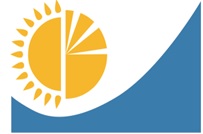 
Мемлекеттік статистика органдары құпиялылығына кепілдік береді
Конфиденциальность гарантируется органами государственной статистики
Ведомстволық статистикалық байқаудың статистикалық нысаны
Статистическая форма ведомственного статистического наблюдения
Қазақстан Республикасы Ұлттық экономика министрлігі Статистика комитеті төрағасының 2020 жылғы 21 қаңтары № 3 бұйрығына 1-қосымша
Қазақстан Республикасы Ұлттық экономика министрлігі Статистика комитеті төрағасының 2020 жылғы 21 қаңтары № 3 бұйрығына 1-қосымша
Қазақстан Республикасы Ұлттық экономика министрлігі Статистика комитеті төрағасының 2020 жылғы 21 қаңтары № 3 бұйрығына 1-қосымша
Қазақстан Республикасы Ұлттық экономика министрлігі Статистика комитеті төрағасының 2020 жылғы 21 қаңтары № 3 бұйрығына 1-қосымша
Қазақстан Республикасы Ұлттық экономика министрлігі Статистика комитеті төрағасының 2020 жылғы 21 қаңтары № 3 бұйрығына 1-қосымша
Қазақстан Республикасы Ұлттық Банкінің аумақтық органына респонденттің орналасқан жері бойынша ұсынылады
Представляется территориальному органу Национального Банка Республики Казахстан по месту нахождения респондента
Приложение 27 к приказу Председателя Комитета по статистике Министерства национальной экономики Республики Казахстан от 21 декабря 2010 года № 351
Приложение 27 к приказу Председателя Комитета по статистике Министерства национальной экономики Республики Казахстан от 21 декабря 2010 года № 351
Приложение 27 к приказу Председателя Комитета по статистике Министерства национальной экономики Республики Казахстан от 21 декабря 2010 года № 351
Приложение 27 к приказу Председателя Комитета по статистике Министерства национальной экономики Республики Казахстан от 21 декабря 2010 года № 351
Приложение 27 к приказу Председателя Комитета по статистике Министерства национальной экономики Республики Казахстан от 21 декабря 2010 года № 351
Мемлекеттік басқару секторының халықаралық операциялары, сыртқы активтері және міндеттемелері туралы есеп
Отчет о международных операциях, внешних активах и обязательствах сектора государственного управления
Мемлекеттік басқару секторының халықаралық операциялары, сыртқы активтері және міндеттемелері туралы есеп
Отчет о международных операциях, внешних активах и обязательствах сектора государственного управления
Мемлекеттік басқару секторының халықаралық операциялары, сыртқы активтері және міндеттемелері туралы есеп
Отчет о международных операциях, внешних активах и обязательствах сектора государственного управления
Мемлекеттік басқару секторының халықаралық операциялары, сыртқы активтері және міндеттемелері туралы есеп
Отчет о международных операциях, внешних активах и обязательствах сектора государственного управления
Мемлекеттік басқару секторының халықаралық операциялары, сыртқы активтері және міндеттемелері туралы есеп
Отчет о международных операциях, внешних активах и обязательствах сектора государственного управления
Мемлекеттік басқару секторының халықаралық операциялары, сыртқы активтері және міндеттемелері туралы есеп
Отчет о международных операциях, внешних активах и обязательствах сектора государственного управления
Мемлекеттік басқару секторының халықаралық операциялары, сыртқы активтері және міндеттемелері туралы есеп
Отчет о международных операциях, внешних активах и обязательствах сектора государственного управления
Индексі 7-ТБ Тоқсандық
Индекс 7-ПБ Квартальная
Индексі 7-ТБ Тоқсандық
Индекс 7-ПБ Квартальная
Есепті кезең
Отчетный период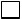 
тоқсан
квартал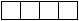 
жыл
год
Қазақстан Республикасының мемлекеттік басқару органдары ұсынады
Представляют органы государственного управления Республики Казахстан
Қазақстан Республикасының мемлекеттік басқару органдары ұсынады
Представляют органы государственного управления Республики Казахстан
Қазақстан Республикасының мемлекеттік басқару органдары ұсынады
Представляют органы государственного управления Республики Казахстан
Қазақстан Республикасының мемлекеттік басқару органдары ұсынады
Представляют органы государственного управления Республики Казахстан
Қазақстан Республикасының мемлекеттік басқару органдары ұсынады
Представляют органы государственного управления Республики Казахстан
Қазақстан Республикасының мемлекеттік басқару органдары ұсынады
Представляют органы государственного управления Республики Казахстан
Қазақстан Республикасының мемлекеттік басқару органдары ұсынады
Представляют органы государственного управления Республики Казахстан
Ұсыну мерзімі – есепті кезеңнен кейінгі бірінші айдың 30-нан кешіктірмей
Срок представления – не позднее 30 числа первого месяца после отчетного периода
Ұсыну мерзімі – есепті кезеңнен кейінгі бірінші айдың 30-нан кешіктірмей
Срок представления – не позднее 30 числа первого месяца после отчетного периода
Ұсыну мерзімі – есепті кезеңнен кейінгі бірінші айдың 30-нан кешіктірмей
Срок представления – не позднее 30 числа первого месяца после отчетного периода
Ұсыну мерзімі – есепті кезеңнен кейінгі бірінші айдың 30-нан кешіктірмей
Срок представления – не позднее 30 числа первого месяца после отчетного периода
Ұсыну мерзімі – есепті кезеңнен кейінгі бірінші айдың 30-нан кешіктірмей
Срок представления – не позднее 30 числа первого месяца после отчетного периода
Ұсыну мерзімі – есепті кезеңнен кейінгі бірінші айдың 30-нан кешіктірмей
Срок представления – не позднее 30 числа первого месяца после отчетного периода
Ұсыну мерзімі – есепті кезеңнен кейінгі бірінші айдың 30-нан кешіктірмей
Срок представления – не позднее 30 числа первого месяца после отчетного периода
БСН коды
Код БИН
БСН коды
Код БИН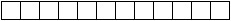 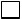 
1-бөлім.
Раздел 1.
Резидент еместерден алынған (резидент еместерге ұсынылған) қызметтер және трансферттер
Услуги и трансферты, полученные от нерезидентов (предоставленные нерезидентам)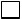 
А-бөлік.
Часть А.
Ресми қызметтер
Официальные услуги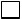 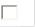 
Б-бөлік.
Часть Б.
Қызметтердің басқа да түрлері
Прочие виды услуг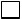 
В-бөлік.
Часть В.
Ағымдағы және күрделі трансферттер
Текущие и капитальные трансферты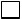 
2-бөлім. 
Раздел 2.
Резидент еместерге қойылатын қаржылық талаптар және олардың алдындағы міндеттемелер 
Финансовые требования к нерезидентам и обязательства перед ними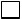 
 А-бөлік.
Часть А.
Халықаралық ұйымдарға қатысу
Участие в международных организациях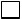 
Б-бөлік.
Часть Б.
Резидент еместердің: шетелдік заңды тұлғалардың, инвестициялық қорлардың капиталына қатысу 
Участие в капитале нерезидентов: иностранных юридических лиц, инвестиционных фондов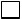 
 В-бөлік.
Часть В.
Резидент еместерге қойылатын өзге де талаптар 
Иные требования к нерезидентам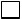 
Г-бөлік.
Часть Г.
Резидент еместер алдындағы міндеттемелер (Қазақстан Республикасы Үкіметінің ресми сыртқы қарыздарын және еурооблигацияларды қоспағанда)
Обязательства перед нерезидентами (за исключением официальных внешних займов и еврооблигаций Правительства Республики Казахстан)
Көрсеткіштің атауы
Наименование показателя
Жол коды
Код строки
Барлығы
Всего
Оның ішінде әріптес-елдер бойынша
В том числе по странам-партнерам
Оның ішінде әріптес-елдер бойынша
В том числе по странам-партнерам
Оның ішінде әріптес-елдер бойынша
В том числе по странам-партнерам
Оның ішінде әріптес-елдер бойынша
В том числе по странам-партнерам
Оның ішінде әріптес-елдер бойынша
В том числе по странам-партнерам
Оның ішінде әріптес-елдер бойынша
В том числе по странам-партнерам
Оның ішінде әріптес-елдер бойынша
В том числе по странам-партнерам
Оның ішінде әріптес-елдер бойынша
В том числе по странам-партнерам
Оның ішінде әріптес-елдер бойынша
В том числе по странам-партнерам
Көрсеткіштің атауы
Наименование показателя
Жол коды
Код строки
Барлығы
Всего
А
Б
1
2
3
Резидент еместерден алынған қызметтер
Услуги, полученные от нерезидентов
Резидент еместерден алынған қызметтер
Услуги, полученные от нерезидентов
Резидент еместерден алынған қызметтер
Услуги, полученные от нерезидентов
Резидент еместерден алынған қызметтер
Услуги, полученные от нерезидентов
Резидент еместерден алынған қызметтер
Услуги, полученные от нерезидентов
Резидент еместерден алынған қызметтер
Услуги, полученные от нерезидентов
Резидент еместерден алынған қызметтер
Услуги, полученные от нерезидентов
Резидент еместерден алынған қызметтер
Услуги, полученные от нерезидентов
Резидент еместерден алынған қызметтер
Услуги, полученные от нерезидентов
Резидент еместерден алынған қызметтер
Услуги, полученные от нерезидентов
Резидент еместерден алынған қызметтер
Услуги, полученные от нерезидентов
Резидент еместерден алынған қызметтер
Услуги, полученные от нерезидентов
Елшіліктер, консулдықтар және шетелдегі басқа да қазақстандық дипломатиялық және ресми өкілдіктер үшін жылжымайтын мүлік объектілерін салу үшін шетел мемлекеттерінің аумағында жер учаскелерін сатып алуға жұмсалған шығыстар
Расходы на приобретение земельных участков на территории иностранных государств для строительства объектов недвижимости для посольств, консульств и других казахстанских дипломатических и официальных представительств за рубежом
10
Шетел мемлекеттерінің аумағында елшіліктер, консулдықтар және шетелдегі басқа да қазақстандық дипломатиялық және ресми өкілдіктер үшін жылжымайтын мүлік объектілерін сатып алуға жұмсалған шығыстар
Расходы на приобретение объектов недвижимости на территории иностранных государств для посольств, консульств и других казахстанских дипломатических и официальных представительств за рубежом
20
Шетелдегі елшіліктерді, консулдықтарды және басқа да қазақстандық дипломатиялық және ресми өкілдіктерін күтіп-ұстауға жұмсалған шығыстар (жалақыны қоспағанда)
Расходы на содержание посольств, консульств и других казахстанских дипломатических и официальных представительств за рубежом (за исключением заработной платы)
30
Шетелдегі елшіліктерде, консулдықтарда және басқа да қазақстандық дипломатиялық және ресми өкілдіктерінде жұмыс істейтін Қазақстан резиденттері алған жалақы және басқа да төлемдер
Заработная плата и другие выплаты, полученные резидентами Казахстана, работающими в посольствах, консульствах и других казахстанских дипломатических и официальных представительствах за рубежом
40
Шетелдегі елшіліктерде, консулдықтарда және басқа да қазақстандық дипломатиялық және ресми өкілдіктерде жұмыс істейтін Қазақстанның резидент еместеріне жалақы және басқа да төлемдер
Заработная плата и другие выплаты нерезидентам Казахстана, работающим в посольствах, консульствах и других казахстанских дипломатических и официальных представительствах за рубежом
50
Шетел мемлекеттерінің аумағындағы табиғи ресурстарды жалға алу (пайдалану) үшін төлемдер
Платежи за аренду (использование) природных ресурсов на территории иностранных государств
60
Резидент еместерге көрсетілген қызметтер
Услуги, оказанные нерезидентам
Резидент еместерге көрсетілген қызметтер
Услуги, оказанные нерезидентам
Резидент еместерге көрсетілген қызметтер
Услуги, оказанные нерезидентам
Резидент еместерге көрсетілген қызметтер
Услуги, оказанные нерезидентам
Резидент еместерге көрсетілген қызметтер
Услуги, оказанные нерезидентам
Резидент еместерге көрсетілген қызметтер
Услуги, оказанные нерезидентам
Резидент еместерге көрсетілген қызметтер
Услуги, оказанные нерезидентам
Резидент еместерге көрсетілген қызметтер
Услуги, оказанные нерезидентам
Резидент еместерге көрсетілген қызметтер
Услуги, оказанные нерезидентам
Резидент еместерге көрсетілген қызметтер
Услуги, оказанные нерезидентам
Резидент еместерге көрсетілген қызметтер
Услуги, оказанные нерезидентам
Резидент еместерге көрсетілген қызметтер
Услуги, оказанные нерезидентам
Қазақстанның елшіліктері мен консулдықтарында Қазақстан резидент еместеріне виза беру үшін алымдар
Сборы посольств и консульств Казахстана за выдачу виз нерезидентам Казахстана
65
Қазақстанның аумағында елшіліктер, консулдықтар және Қазақстандағы басқа да шетелдік дипломатиялық және ресми өкілдіктер үшін жылжымайтын мүлік объектілерін салу үшін жер телімдерін сатудан түскен түсімдер
Поступления от продажи земельных участков на территории Казахстана для строительства объектов недвижимости для посольств, консульств и других иностранных дипломатических и официальных представительств в Казахстане
70
Қазақстанның аумағында елшіліктер, консулдықтар және Қазақстандағы басқа да шетелдік дипломатиялық және ресми өкілдіктер үшін жылжымайтын мүлік объектілерін сатудан түскен түсімдер
Поступления от продажи объектов недвижимости на территории Казахстана для посольств, консульств и других иностранных дипломатических и официальных представительств в Казахстане
80
Қазақстан аумағында табиғи ресурстарды жалға (пайдалануға) беруден түскен түсімдер
Поступления от предоставления в аренду (пользование) природных ресурсов на территории Казахстана
90
Көрсеткіштің атауы
Наименование показателя
Жол коды
Код строки
Барлығы
Всего
Оның ішінде әріптес-елдер бойынша
В том числе по странам-партнерам
Оның ішінде әріптес-елдер бойынша
В том числе по странам-партнерам
Оның ішінде әріптес-елдер бойынша
В том числе по странам-партнерам
Оның ішінде әріптес-елдер бойынша
В том числе по странам-партнерам
Оның ішінде әріптес-елдер бойынша
В том числе по странам-партнерам
Оның ішінде әріптес-елдер бойынша
В том числе по странам-партнерам
Оның ішінде әріптес-елдер бойынша
В том числе по странам-партнерам
Оның ішінде әріптес-елдер бойынша
В том числе по странам-партнерам
Оның ішінде әріптес-елдер бойынша
В том числе по странам-партнерам
Көрсеткіштің атауы
Наименование показателя
Жол коды
Код строки
Барлығы
Всего
А
Б
1
2
Резидент еместерден алынған қызметтер
Услуги, полученные от нерезидентов
Резидент еместерден алынған қызметтер
Услуги, полученные от нерезидентов
Резидент еместерден алынған қызметтер
Услуги, полученные от нерезидентов
Резидент еместерден алынған қызметтер
Услуги, полученные от нерезидентов
Резидент еместерден алынған қызметтер
Услуги, полученные от нерезидентов
Резидент еместерден алынған қызметтер
Услуги, полученные от нерезидентов
Резидент еместерден алынған қызметтер
Услуги, полученные от нерезидентов
Резидент еместерден алынған қызметтер
Услуги, полученные от нерезидентов
Резидент еместерден алынған қызметтер
Услуги, полученные от нерезидентов
Резидент еместерден алынған қызметтер
Услуги, полученные от нерезидентов
Резидент еместерден алынған қызметтер
Услуги, полученные от нерезидентов
Резидент еместерден алынған қызметтер
Услуги, полученные от нерезидентов
Қазақстан азаматтарын шет елде оқыту
Обучение граждан Казахстана за рубежом
100
Қазақстан азаматтарына шет елде көрсетілген денсаулық сақтау қызметтері
Услуги здравоохранения, предоставленные гражданам Казахстана за рубежом
105
Қазақстан азаматтарына қашықтықтан көрсетілген денсаулық сақтау қызметтері, шетелдік медициналық қызметкерлердің келуі
Услуги здравоохранения, предоставленные гражданам Казахстана дистанционно, приезд иностранных медицинских работников
106
Құрылыс қызметтері (құрылыспен байланысты жөндеу және техникалық қызмет көрсетуді қосқанда) оның ішінде:
Строительные услуги (включая ремонт и техническое обслуживание в связи со строительством) в том числе:
110
шетелдегі құрылыс
строительство за границей
111
Қазақстандағы құрылыс
строительство в Казахстане
117
Басқару саласындағы консультациялық қызметтер
Консультационные услуги в области управления
120
Заң қызметтері
Юридические услуги
121
Қаржы қызметтерін көрсету
Финансовые услуги
122
Телекоммуникациялық қызметтер (берілетін ақпараттың құнын есептемегендегі байланыс қызметтері)
Телекоммуникационные услуги (услуги связи без учета стоимости передаваемой информации)
125
Ақпараттық қызметтер
Информационные услуги
127
Компьютерлік қызметтер (компьютерлерді жөндеу және қызмет көрсетуді қоса алғанда)
Компьютерные услуги (включая ремонт и техническое обслуживание компьютеров)
130
Басқа санаттарға жатқызылмаған жөндеу және техникалық қызмет көрсету бойынша қызметтер
Услуги по ремонту и техническому обслуживанию, не отнесенные к другим категориям
131
Резидент еместердің көлік құралдарына қызмет көрсету жөніндегі қызметтер (ұшақтарды қоса алғанда)
Услуги по обслуживанию нерезидентами транспортных средств (включая самолеты)
135
Өзге қызметтер (толық көрсетіңіз)
Прочие услуги (расшифровать)
140
Резидент еместерге көрсетілген қызметтер
Услуги, оказанные нерезидентам
Резидент еместерге көрсетілген қызметтер
Услуги, оказанные нерезидентам
Резидент еместерге көрсетілген қызметтер
Услуги, оказанные нерезидентам
Резидент еместерге көрсетілген қызметтер
Услуги, оказанные нерезидентам
Резидент еместерге көрсетілген қызметтер
Услуги, оказанные нерезидентам
Резидент еместерге көрсетілген қызметтер
Услуги, оказанные нерезидентам
Резидент еместерге көрсетілген қызметтер
Услуги, оказанные нерезидентам
Резидент еместерге көрсетілген қызметтер
Услуги, оказанные нерезидентам
Резидент еместерге көрсетілген қызметтер
Услуги, оказанные нерезидентам
Резидент еместерге көрсетілген қызметтер
Услуги, оказанные нерезидентам
Резидент еместерге көрсетілген қызметтер
Услуги, оказанные нерезидентам
Резидент еместерге көрсетілген қызметтер
Услуги, оказанные нерезидентам
Қазақстан аумағындағы шетел азаматтарына көрсетілген денсаулық сақтау қызметтері
Услуги здравоохранения, предоставленные иностранным гражданам, находящимся на территории Казахстана
141
Шетелдегі шетел азаматтарына көрсетілген денсаулық сақтау қызметтері (қашықтықтан, қазақстандық медицина қызметкерлерінің баруы)
Услуги здравоохранения, предоставленные иностранным гражданам, находящимся за рубежом (дистанционно, выезд казахстанских медицинских работников)
142
Басқару саласындағы консультациялық қызметтер
Консультационные услуги в области управления
143
Заң қызметтері
Юридические услуги
144
Ақпараттық қызметтер
Информационные услуги
145
Өзге қызметтер (толық көрсетіңіз)
Прочие услуги (расшифровать)
149
Көрсеткіштің атауы
Наименование показателя
Жол коды
Код строки
Барлығы
Всего
Оның ішінде әріптес елдер бойынша
В том числе по странам-партнерам
Оның ішінде әріптес елдер бойынша
В том числе по странам-партнерам
Оның ішінде әріптес елдер бойынша
В том числе по странам-партнерам
Оның ішінде әріптес елдер бойынша
В том числе по странам-партнерам
Оның ішінде әріптес елдер бойынша
В том числе по странам-партнерам
Оның ішінде әріптес елдер бойынша
В том числе по странам-партнерам
Оның ішінде әріптес елдер бойынша
В том числе по странам-партнерам
Оның ішінде әріптес елдер бойынша
В том числе по странам-партнерам
Оның ішінде әріптес елдер бойынша
В том числе по странам-партнерам
Көрсеткіштің атауы
Наименование показателя
Жол коды
Код строки
Барлығы
Всего
А
Б
1
2
Резидент еместерге ұсынылған трансферттер
Трансферты, предоставленные нерезидентам
Резидент еместерге ұсынылған трансферттер
Трансферты, предоставленные нерезидентам
Резидент еместерге ұсынылған трансферттер
Трансферты, предоставленные нерезидентам
Резидент еместерге ұсынылған трансферттер
Трансферты, предоставленные нерезидентам
Резидент еместерге ұсынылған трансферттер
Трансферты, предоставленные нерезидентам
Резидент еместерге ұсынылған трансферттер
Трансферты, предоставленные нерезидентам
Резидент еместерге ұсынылған трансферттер
Трансферты, предоставленные нерезидентам
Резидент еместерге ұсынылған трансферттер
Трансферты, предоставленные нерезидентам
Резидент еместерге ұсынылған трансферттер
Трансферты, предоставленные нерезидентам
Резидент еместерге ұсынылған трансферттер
Трансферты, предоставленные нерезидентам
Резидент еместерге ұсынылған трансферттер
Трансферты, предоставленные нерезидентам
Резидент еместерге ұсынылған трансферттер
Трансферты, предоставленные нерезидентам
Халықаралық ұйымдарға және мемлекетаралық органдарға төленген мүшелік жарналар
Членские взносы, выплаченные в международные организации и межгосударственные органы
150
Инвестициялық мақсаттарға арналған трансферттер
Трансферты на инвестиционные цели
160
Күрделі активтерге келтірілген зиянға және басқа бұзушылықтарға байланысты өтемақы төлемдері
Компенсационные выплаты в связи с нанесением ущерба капитальным активам и другими повреждениями
170
Халықаралық ынтымақтастық шеңберіндегі ағымдағы операциялар, оның ішінде:
Текущие операции в рамках международного сотрудничества, в том числе:
171
гуманитарлық көмек
гуманитарная помощь
172
техникалық көмек
техническая помощь
173
кеден төлемдері
таможенные платежи
174
басқа да операциялар
прочие операции
175
Резидент еместерге сот шешімі бойынша салынатын өсімпұлдар, айыппұлдар түрінде төленетін төлемдер
Платежи нерезидентам в виде пени, штрафов, налагаемых судами
179
Басқа да трансферттер (толық көрсетіңіз)
Прочие трансферты (расшифровать)
180
Резидент еместерден алынған трансферттер
Трансферты, полученные от нерезидентов
Резидент еместерден алынған трансферттер
Трансферты, полученные от нерезидентов
Резидент еместерден алынған трансферттер
Трансферты, полученные от нерезидентов
Резидент еместерден алынған трансферттер
Трансферты, полученные от нерезидентов
Резидент еместерден алынған трансферттер
Трансферты, полученные от нерезидентов
Резидент еместерден алынған трансферттер
Трансферты, полученные от нерезидентов
Резидент еместерден алынған трансферттер
Трансферты, полученные от нерезидентов
Резидент еместерден алынған трансферттер
Трансферты, полученные от нерезидентов
Резидент еместерден алынған трансферттер
Трансферты, полученные от нерезидентов
Резидент еместерден алынған трансферттер
Трансферты, полученные от нерезидентов
Резидент еместерден алынған трансферттер
Трансферты, полученные от нерезидентов
Резидент еместерден алынған трансферттер
Трансферты, полученные от нерезидентов
Инвестициялық мақсаттарға арналған трансферттер
Трансферты на инвестиционные цели
190
Күрделі активтерге келтірілген зиянға және басқа бұзушылықтарға байланысты өтемақы төлемдері
Компенсационные выплаты в связи с нанесением ущерба капитальным активам и другими повреждениями
200
Халықаралық ынтымақтастық шеңберіндегі ағымдағы операциялар, оның ішінде:
Текущие операции в рамках международного сотрудничества, в том числе:
201
гуманитарлық көмек
гуманитарная помощь
202
техникалық көмек
техническая помощь
203
кеден төлемдері
таможенные платежи
204
басқа да операциялар
 прочие операции
205
Резидент еместерге сот шешімі бойынша салынатын өсімпұлдар, айыппұлдар түрінде төленетін төлемдер
Поступления от нерезидентов в виде пени, штрафов, налагаемых судами
209
Басқа да трансферттер (толық көрсетіңіз)
Прочие трансферты (расшифровать)
210
Көрсеткіштің атауы
Наименование показателя
Жол коды
Код строки
Барлығы
Всего
Халықаралық ұйымның атауы
Наименование международной организации
Халықаралық ұйымның атауы
Наименование международной организации
Халықаралық ұйымның атауы
Наименование международной организации
Халықаралық ұйымның атауы
Наименование международной организации
Халықаралық ұйымның атауы
Наименование международной организации
Халықаралық ұйымның атауы
Наименование международной организации
Халықаралық ұйымның атауы
Наименование международной организации
Халықаралық ұйымның атауы
Наименование международной организации
Халықаралық ұйымның атауы
Наименование международной организации
Көрсеткіштің атауы
Наименование показателя
Жол коды
Код строки
Барлығы
Всего
А
Б
1
2
Халықаралық ұйымға қатысу немесе салым (жарна) үлесі % (қолданылатын болса)
Доля участия или вклада (взноса) в международную организацию, % (если применимо)
220
Х
Есептік кезеңнің басындағы қатысу (салым, жарна) үлесінің құны
Стоимость доли участия (вклада, взноса) на начало отчетного периода
230
Есептік кезеңде үлесті (салымды, жарнаны) енгізу
Внесение доли (вклада, взноса) в отчетном периоде
240
Есептік кезеңде үлесті (салымды, жарнаны) алып қою
Изъятие доли (вклада, взноса) в отчетном периоде
245
Қайта бағалау (қолданылатын болса)
Переоценка (если применимо)
250
Басқа да өзгерістер
Прочие изменения
260
Есептік кезеңнің соңындағы қатысу (салым, жарна) үлесінің құны
Стоимость доли участия (вклада, взноса) на конец отчетного периода
270
Есептік кезеңде алынған дивиденттер (қолданылатын болса)
Дивиденды, полученные в отчетном периоде (если применимо)
280
Көрсеткіштің атауы
Наименование показателя
Жол коды
Код строки
Барлығы
Всего
Резидент еместердің және елдердің атауы
Наименование нерезидентов и стран
Резидент еместердің және елдердің атауы
Наименование нерезидентов и стран
Резидент еместердің және елдердің атауы
Наименование нерезидентов и стран
Резидент еместердің және елдердің атауы
Наименование нерезидентов и стран
Резидент еместердің және елдердің атауы
Наименование нерезидентов и стран
Резидент еместердің және елдердің атауы
Наименование нерезидентов и стран
Көрсеткіштің атауы
Наименование показателя
Жол коды
Код строки
Барлығы
Всего
резидент еместің атауы
наименование нерезидента
______________________
…
Көрсеткіштің атауы
Наименование показателя
Жол коды
Код строки
Барлығы
Всего
елдің атауы
наименование страны
______________________
…
А
Б
1
2
Резидент еместің капиталына қатысу немесе салым (жарна) үлесі % (қолданылатын болса)
Доля участия или вклада (взноса) в капитале нерезидента, % (если применимо)
290
Х
Есептік кезеңнің басына резидент еместің капиталына қатысу (салым, жарна) үлесінің құны
Стоимость доли участия (вклада, взноса) в капитале нерезидента на начало отчетного периода 
300
Есептік кезеңде капиталды (үлесті, салымды, жарнаны) енгізу, жай акцияларды (қатысушылардың дауыстарын) сатып алу
Внесение капитала (доли, вклада, взноса), покупка простых акций (голосов участников) в отчетном периоде
310
Есептік кезеңде капиталды (үлесті, салымды, жарнаны) алып қою, жай акцияларды (қатысушылардың дауыстарын) сату
Изъятие капитала (доли, вклада, взноса), продажа простых акций (голосов участников) в отчетном периоде 
320
Қайта бағалау (қолданылатын болса)
Переоценка (если применимо)
330
Басқа да өзгерістер
Прочие изменения
340
Есептік кезеңнің соңына қатысу (салым, жарна) үлесінің құны
Стоимость доли участия (вклада, взноса) на конец отчетного периода 
350
Резидент еместің Сіздің ұйымыңыздың қатысу үлесіне келетін салықтарды төлегеннен кейінгі есептік кезең ішіндегі таза пайдасы (зияны) (қолданылатын болса)
Чистая прибыль (убыток) нерезидента за отчетный период, после уплаты налогов, приходящаяся на долю участия Вашей организации (если применимо)
360
Резидент еместің есептік кезеңде Сіздің ұйымыңызға төленуі тиіс жариялаған дивидендтері
Объявленные нерезидентом в отчетном периоде дивиденды, подлежащие оплате Вашей организации
370
Сіздің ұйымыңыздың есептік кезеңде резидент еместен алған дивидендтері
Дивиденды, полученные в отчетном периоде Вашей организацией от нерезидента
380
Көрсеткіштің атауы
Наименование показателя
Жол коды
Код строки
Барлығы
Всего
Әріптес елдердің атауы
Наименование стран-партнеров
Әріптес елдердің атауы
Наименование стран-партнеров
Әріптес елдердің атауы
Наименование стран-партнеров
Әріптес елдердің атауы
Наименование стран-партнеров
Әріптес елдердің атауы
Наименование стран-партнеров
Әріптес елдердің атауы
Наименование стран-партнеров
Әріптес елдердің атауы
Наименование стран-партнеров
Әріптес елдердің атауы
Наименование стран-партнеров
Әріптес елдердің атауы
Наименование стран-партнеров
А
Б
1
2
Резидент еместерге қатысты дебиторлық берешек және резидент еместерге берілген аванстар
Дебиторская задолженность по отношению к нерезидентам и авансы, выданные нерезидентам
Резидент еместерге қатысты дебиторлық берешек және резидент еместерге берілген аванстар
Дебиторская задолженность по отношению к нерезидентам и авансы, выданные нерезидентам
Резидент еместерге қатысты дебиторлық берешек және резидент еместерге берілген аванстар
Дебиторская задолженность по отношению к нерезидентам и авансы, выданные нерезидентам
Резидент еместерге қатысты дебиторлық берешек және резидент еместерге берілген аванстар
Дебиторская задолженность по отношению к нерезидентам и авансы, выданные нерезидентам
Резидент еместерге қатысты дебиторлық берешек және резидент еместерге берілген аванстар
Дебиторская задолженность по отношению к нерезидентам и авансы, выданные нерезидентам
Резидент еместерге қатысты дебиторлық берешек және резидент еместерге берілген аванстар
Дебиторская задолженность по отношению к нерезидентам и авансы, выданные нерезидентам
Резидент еместерге қатысты дебиторлық берешек және резидент еместерге берілген аванстар
Дебиторская задолженность по отношению к нерезидентам и авансы, выданные нерезидентам
Резидент еместерге қатысты дебиторлық берешек және резидент еместерге берілген аванстар
Дебиторская задолженность по отношению к нерезидентам и авансы, выданные нерезидентам
Резидент еместерге қатысты дебиторлық берешек және резидент еместерге берілген аванстар
Дебиторская задолженность по отношению к нерезидентам и авансы, выданные нерезидентам
Резидент еместерге қатысты дебиторлық берешек және резидент еместерге берілген аванстар
Дебиторская задолженность по отношению к нерезидентам и авансы, выданные нерезидентам
Резидент еместерге қатысты дебиторлық берешек және резидент еместерге берілген аванстар
Дебиторская задолженность по отношению к нерезидентам и авансы, выданные нерезидентам
Резидент еместерге қатысты дебиторлық берешек және резидент еместерге берілген аванстар
Дебиторская задолженность по отношению к нерезидентам и авансы, выданные нерезидентам
Есептік кезеңнің басындағы берешек
Задолженность на начало отчетного периода
390
Операциялар нәтижесінде ұлғаюы
Увеличение в результате операций
400
Операциялар нәтижесінде азаюы
Уменьшение в результате операций
410
Қайта бағалау
Переоценка
420
Басқа да өзгерістер
Прочие изменения
430
Есептік кезеңнің соңындағы берешек
Задолженность на конец отчетного периода
440
Резидент еместерге берілген несиелер мен қарыздар
Ссуды и займы, предоставленные нерезидентам
Резидент еместерге берілген несиелер мен қарыздар
Ссуды и займы, предоставленные нерезидентам
Резидент еместерге берілген несиелер мен қарыздар
Ссуды и займы, предоставленные нерезидентам
Резидент еместерге берілген несиелер мен қарыздар
Ссуды и займы, предоставленные нерезидентам
Резидент еместерге берілген несиелер мен қарыздар
Ссуды и займы, предоставленные нерезидентам
Резидент еместерге берілген несиелер мен қарыздар
Ссуды и займы, предоставленные нерезидентам
Резидент еместерге берілген несиелер мен қарыздар
Ссуды и займы, предоставленные нерезидентам
Резидент еместерге берілген несиелер мен қарыздар
Ссуды и займы, предоставленные нерезидентам
Резидент еместерге берілген несиелер мен қарыздар
Ссуды и займы, предоставленные нерезидентам
Резидент еместерге берілген несиелер мен қарыздар
Ссуды и займы, предоставленные нерезидентам
Резидент еместерге берілген несиелер мен қарыздар
Ссуды и займы, предоставленные нерезидентам
Резидент еместерге берілген несиелер мен қарыздар
Ссуды и займы, предоставленные нерезидентам
Есептік кезеңнің басындағы берешек
Задолженность на начало отчетного периода
450
Операциялар нәтижесінде ұлғаюы
Увеличение в результате операций
460
Операциялар нәтижесінде азаюы
Уменьшение в результате операций
470
Қайта бағалау
Переоценка
480
Басқа да өзгерістер
Прочие изменения
490
Есептік кезеңнің соңындағы берешек
Задолженность на конец отчетного периода
500
Есептік кезеңнің басындағы сыйақы көлемі
Объем вознаграждения на начало отчетного периода
510
Есептік кезеңде есептелген сыйақы
Вознаграждение, начисленное в отчетном периоде
520
Есептік кезеңде Сіздің ұйымыңыз алған сыйақы
Вознаграждение, полученное Вашей организацией в отчетном периоде
530
Қайта бағалау, басқа да өзгерістер
Переоценка, прочие изменения
540
Есептік кезеңнің соңындағы сыйақы көлемі
Объем вознаграждения на конец отчетного периода
550
Қолма-қол шетел валютасы, шетелдік банктердегі шоттар (ағымдағы шоттар, талап еткенге дейінгі шоттар, салымдар)
Наличная иностранная валюта, счета в банках за рубежом (текущие счета, счета до востребования, вклады)
Қолма-қол шетел валютасы, шетелдік банктердегі шоттар (ағымдағы шоттар, талап еткенге дейінгі шоттар, салымдар)
Наличная иностранная валюта, счета в банках за рубежом (текущие счета, счета до востребования, вклады)
Қолма-қол шетел валютасы, шетелдік банктердегі шоттар (ағымдағы шоттар, талап еткенге дейінгі шоттар, салымдар)
Наличная иностранная валюта, счета в банках за рубежом (текущие счета, счета до востребования, вклады)
Қолма-қол шетел валютасы, шетелдік банктердегі шоттар (ағымдағы шоттар, талап еткенге дейінгі шоттар, салымдар)
Наличная иностранная валюта, счета в банках за рубежом (текущие счета, счета до востребования, вклады)
Қолма-қол шетел валютасы, шетелдік банктердегі шоттар (ағымдағы шоттар, талап еткенге дейінгі шоттар, салымдар)
Наличная иностранная валюта, счета в банках за рубежом (текущие счета, счета до востребования, вклады)
Қолма-қол шетел валютасы, шетелдік банктердегі шоттар (ағымдағы шоттар, талап еткенге дейінгі шоттар, салымдар)
Наличная иностранная валюта, счета в банках за рубежом (текущие счета, счета до востребования, вклады)
Қолма-қол шетел валютасы, шетелдік банктердегі шоттар (ағымдағы шоттар, талап еткенге дейінгі шоттар, салымдар)
Наличная иностранная валюта, счета в банках за рубежом (текущие счета, счета до востребования, вклады)
Қолма-қол шетел валютасы, шетелдік банктердегі шоттар (ағымдағы шоттар, талап еткенге дейінгі шоттар, салымдар)
Наличная иностранная валюта, счета в банках за рубежом (текущие счета, счета до востребования, вклады)
Қолма-қол шетел валютасы, шетелдік банктердегі шоттар (ағымдағы шоттар, талап еткенге дейінгі шоттар, салымдар)
Наличная иностранная валюта, счета в банках за рубежом (текущие счета, счета до востребования, вклады)
Қолма-қол шетел валютасы, шетелдік банктердегі шоттар (ағымдағы шоттар, талап еткенге дейінгі шоттар, салымдар)
Наличная иностранная валюта, счета в банках за рубежом (текущие счета, счета до востребования, вклады)
Қолма-қол шетел валютасы, шетелдік банктердегі шоттар (ағымдағы шоттар, талап еткенге дейінгі шоттар, салымдар)
Наличная иностранная валюта, счета в банках за рубежом (текущие счета, счета до востребования, вклады)
Қолма-қол шетел валютасы, шетелдік банктердегі шоттар (ағымдағы шоттар, талап еткенге дейінгі шоттар, салымдар)
Наличная иностранная валюта, счета в банках за рубежом (текущие счета, счета до востребования, вклады)
Есептік кезеңнің басындағы көлем
Объем на начало отчетного периода
560
Қолма-қол валютаны сатып алу, шоттарға түсімдер
Покупка наличной валюты, поступление на счета
570
Қолма-қол валютаны сату, шоттардан шығыстар
Продажа наличной валюты, израсходовано со счетов
580
Қайта бағалау, басқа да өзгерістер
Переоценка, прочие изменения
590
Есептік кезеңнің соңындағы көлем
Объем на конец отчетного периода
600
Есептік кезеңде есептелген сыйақы
Вознаграждение, начисленное в отчетном периоде
610
Шетелдегі жылжымайтын мүлік (елшіліктер және шетелдегі ұқсас мекемелерге арналған жылжымайтын мүлікті қоспағанда, 1-бөлімнің, А бөлігі)
Недвижимость за рубежом (за исключением недвижимости для посольств и аналогичных учреждений за рубежом, часть А Раздела 1)
Шетелдегі жылжымайтын мүлік (елшіліктер және шетелдегі ұқсас мекемелерге арналған жылжымайтын мүлікті қоспағанда, 1-бөлімнің, А бөлігі)
Недвижимость за рубежом (за исключением недвижимости для посольств и аналогичных учреждений за рубежом, часть А Раздела 1)
Шетелдегі жылжымайтын мүлік (елшіліктер және шетелдегі ұқсас мекемелерге арналған жылжымайтын мүлікті қоспағанда, 1-бөлімнің, А бөлігі)
Недвижимость за рубежом (за исключением недвижимости для посольств и аналогичных учреждений за рубежом, часть А Раздела 1)
Шетелдегі жылжымайтын мүлік (елшіліктер және шетелдегі ұқсас мекемелерге арналған жылжымайтын мүлікті қоспағанда, 1-бөлімнің, А бөлігі)
Недвижимость за рубежом (за исключением недвижимости для посольств и аналогичных учреждений за рубежом, часть А Раздела 1)
Шетелдегі жылжымайтын мүлік (елшіліктер және шетелдегі ұқсас мекемелерге арналған жылжымайтын мүлікті қоспағанда, 1-бөлімнің, А бөлігі)
Недвижимость за рубежом (за исключением недвижимости для посольств и аналогичных учреждений за рубежом, часть А Раздела 1)
Шетелдегі жылжымайтын мүлік (елшіліктер және шетелдегі ұқсас мекемелерге арналған жылжымайтын мүлікті қоспағанда, 1-бөлімнің, А бөлігі)
Недвижимость за рубежом (за исключением недвижимости для посольств и аналогичных учреждений за рубежом, часть А Раздела 1)
Шетелдегі жылжымайтын мүлік (елшіліктер және шетелдегі ұқсас мекемелерге арналған жылжымайтын мүлікті қоспағанда, 1-бөлімнің, А бөлігі)
Недвижимость за рубежом (за исключением недвижимости для посольств и аналогичных учреждений за рубежом, часть А Раздела 1)
Шетелдегі жылжымайтын мүлік (елшіліктер және шетелдегі ұқсас мекемелерге арналған жылжымайтын мүлікті қоспағанда, 1-бөлімнің, А бөлігі)
Недвижимость за рубежом (за исключением недвижимости для посольств и аналогичных учреждений за рубежом, часть А Раздела 1)
Шетелдегі жылжымайтын мүлік (елшіліктер және шетелдегі ұқсас мекемелерге арналған жылжымайтын мүлікті қоспағанда, 1-бөлімнің, А бөлігі)
Недвижимость за рубежом (за исключением недвижимости для посольств и аналогичных учреждений за рубежом, часть А Раздела 1)
Шетелдегі жылжымайтын мүлік (елшіліктер және шетелдегі ұқсас мекемелерге арналған жылжымайтын мүлікті қоспағанда, 1-бөлімнің, А бөлігі)
Недвижимость за рубежом (за исключением недвижимости для посольств и аналогичных учреждений за рубежом, часть А Раздела 1)
Шетелдегі жылжымайтын мүлік (елшіліктер және шетелдегі ұқсас мекемелерге арналған жылжымайтын мүлікті қоспағанда, 1-бөлімнің, А бөлігі)
Недвижимость за рубежом (за исключением недвижимости для посольств и аналогичных учреждений за рубежом, часть А Раздела 1)
Шетелдегі жылжымайтын мүлік (елшіліктер және шетелдегі ұқсас мекемелерге арналған жылжымайтын мүлікті қоспағанда, 1-бөлімнің, А бөлігі)
Недвижимость за рубежом (за исключением недвижимости для посольств и аналогичных учреждений за рубежом, часть А Раздела 1)
Есептік кезеңнің басындағы құн
Стоимость на начало отчетного периода
620
Жылжымайтын мүлікті сатып алу
Приобретение недвижимости
630
Жылжымайтын мүлікті сату
Продажа недвижимости
640
Қайта бағалау
Переоценка
650
Басқа да да өзгерістер
Прочие изменения
660
Есептік кезеңнің соңындағы құн
Стоимость на конец отчетного периода
670
Есептік кезеңде Сіздің ұйымыңыз алған кіріс
Доход, полученный Вашей организацией в отчетном периоде
680
Резидент еместерге қойылатын басқа да талаптар
Другие требования к нерезидентам
Резидент еместерге қойылатын басқа да талаптар
Другие требования к нерезидентам
Резидент еместерге қойылатын басқа да талаптар
Другие требования к нерезидентам
Резидент еместерге қойылатын басқа да талаптар
Другие требования к нерезидентам
Резидент еместерге қойылатын басқа да талаптар
Другие требования к нерезидентам
Резидент еместерге қойылатын басқа да талаптар
Другие требования к нерезидентам
Резидент еместерге қойылатын басқа да талаптар
Другие требования к нерезидентам
Резидент еместерге қойылатын басқа да талаптар
Другие требования к нерезидентам
Резидент еместерге қойылатын басқа да талаптар
Другие требования к нерезидентам
Резидент еместерге қойылатын басқа да талаптар
Другие требования к нерезидентам
Резидент еместерге қойылатын басқа да талаптар
Другие требования к нерезидентам
Резидент еместерге қойылатын басқа да талаптар
Другие требования к нерезидентам
Есептік кезеңнің басындағы көлем
Объем на начало отчетного периода
690
Операциялар нәтижесінде ұлғаюы
Увеличение в результате операций
700
Операциялар нәтижесінде азаюы
Уменьшение в результате операций
710
Қайта бағалау
Переоценка
720
Басқа да да өзгерістер
Прочие изменения
730
Есептік кезеңнің соңындағы көлем
Объем на конец отчетного периода
740
Көрсеткіштің атауы
Наименование показателя
Жол коды
Код строки
Барлығы
Всего
Әріптес елдердің атауы
Наименование стран-партнеров
Әріптес елдердің атауы
Наименование стран-партнеров
Әріптес елдердің атауы
Наименование стран-партнеров
Әріптес елдердің атауы
Наименование стран-партнеров
Әріптес елдердің атауы
Наименование стран-партнеров
Әріптес елдердің атауы
Наименование стран-партнеров
Әріптес елдердің атауы
Наименование стран-партнеров
Әріптес елдердің атауы
Наименование стран-партнеров
Әріптес елдердің атауы
Наименование стран-партнеров
А
Б
1
2
Резидент еместер алдындағы кредиторлық берешек және резидент еместерден алынған аванстар
Кредиторская задолженность перед нерезидентами и авансы, полученные от нерезидентов
Резидент еместер алдындағы кредиторлық берешек және резидент еместерден алынған аванстар
Кредиторская задолженность перед нерезидентами и авансы, полученные от нерезидентов
Резидент еместер алдындағы кредиторлық берешек және резидент еместерден алынған аванстар
Кредиторская задолженность перед нерезидентами и авансы, полученные от нерезидентов
Резидент еместер алдындағы кредиторлық берешек және резидент еместерден алынған аванстар
Кредиторская задолженность перед нерезидентами и авансы, полученные от нерезидентов
Резидент еместер алдындағы кредиторлық берешек және резидент еместерден алынған аванстар
Кредиторская задолженность перед нерезидентами и авансы, полученные от нерезидентов
Резидент еместер алдындағы кредиторлық берешек және резидент еместерден алынған аванстар
Кредиторская задолженность перед нерезидентами и авансы, полученные от нерезидентов
Резидент еместер алдындағы кредиторлық берешек және резидент еместерден алынған аванстар
Кредиторская задолженность перед нерезидентами и авансы, полученные от нерезидентов
Резидент еместер алдындағы кредиторлық берешек және резидент еместерден алынған аванстар
Кредиторская задолженность перед нерезидентами и авансы, полученные от нерезидентов
Резидент еместер алдындағы кредиторлық берешек және резидент еместерден алынған аванстар
Кредиторская задолженность перед нерезидентами и авансы, полученные от нерезидентов
Резидент еместер алдындағы кредиторлық берешек және резидент еместерден алынған аванстар
Кредиторская задолженность перед нерезидентами и авансы, полученные от нерезидентов
Резидент еместер алдындағы кредиторлық берешек және резидент еместерден алынған аванстар
Кредиторская задолженность перед нерезидентами и авансы, полученные от нерезидентов
Резидент еместер алдындағы кредиторлық берешек және резидент еместерден алынған аванстар
Кредиторская задолженность перед нерезидентами и авансы, полученные от нерезидентов
Есептік кезеңнің басындағы берешек
Задолженность на начало отчетного периода
750
Операциялар нәтижесінде ұлғаюы
Увеличение в результате операций
760
Операциялар нәтижесінде азаюы
Уменьшение в результате операций
770
Қайта бағалау
Переоценка
780
Басқа да өзгерістер
Прочие изменения
790
Есептік кезеңнің соңындағы берешек
Задолженность на конец отчетного периода
800
Резидент еместер алдындағы басқа да міндеттемелер
Другие обязательства перед нерезидентами
Резидент еместер алдындағы басқа да міндеттемелер
Другие обязательства перед нерезидентами
Резидент еместер алдындағы басқа да міндеттемелер
Другие обязательства перед нерезидентами
Резидент еместер алдындағы басқа да міндеттемелер
Другие обязательства перед нерезидентами
Резидент еместер алдындағы басқа да міндеттемелер
Другие обязательства перед нерезидентами
Резидент еместер алдындағы басқа да міндеттемелер
Другие обязательства перед нерезидентами
Резидент еместер алдындағы басқа да міндеттемелер
Другие обязательства перед нерезидентами
Резидент еместер алдындағы басқа да міндеттемелер
Другие обязательства перед нерезидентами
Резидент еместер алдындағы басқа да міндеттемелер
Другие обязательства перед нерезидентами
Резидент еместер алдындағы басқа да міндеттемелер
Другие обязательства перед нерезидентами
Резидент еместер алдындағы басқа да міндеттемелер
Другие обязательства перед нерезидентами
Резидент еместер алдындағы басқа да міндеттемелер
Другие обязательства перед нерезидентами
Есептік кезеңнің басындағы көлем
Объем на начало отчетного периода
810
Операциялар нәтижесінде ұлғаюы
Увеличение в результате операций
820
Операциялар нәтижесінде азаюы
Уменьшение в результате операций
830
Қайта бағалау
Переоценка
840
Басқа да да өзгерістер
Прочие изменения
850
Есептік кезеңнің соңындағы көлем
Объем на конец отчетного периода
860
Түсініктеме 
Комментарий __________________________________________________________
Түсініктеме 
Комментарий __________________________________________________________
Түсініктеме 
Комментарий __________________________________________________________
Түсініктеме 
Комментарий __________________________________________________________
Түсініктеме 
Комментарий __________________________________________________________
Түсініктеме 
Комментарий __________________________________________________________
Түсініктеме 
Комментарий __________________________________________________________
Түсініктеме 
Комментарий __________________________________________________________
Түсініктеме 
Комментарий __________________________________________________________
Түсініктеме 
Комментарий __________________________________________________________
Түсініктеме 
Комментарий __________________________________________________________
Түсініктеме 
Комментарий __________________________________________________________
Атауы 
Наименование ____________________________
Атауы 
Наименование ____________________________
Атауы 
Наименование ____________________________
Атауы 
Наименование ____________________________
Мекенжайы
Адрес ________________________________
Мекенжайы
Адрес ________________________________
Телефоны (респонденттің)
Телефон (респондента) __________ __________
Телефоны (респонденттің)
Телефон (респондента) __________ __________
Телефоны (респонденттің)
Телефон (респондента) __________ __________
Телефоны (респонденттің)
Телефон (респондента) __________ __________
Электрондық пошта мекенжайы (респонденттің) 
Адрес электронной почты (респондента) __
Электрондық пошта мекенжайы (респонденттің) 
Адрес электронной почты (респондента) __
стационарлық 
стационарный
стационарлық 
стационарный
ұялы 
мобильный
ұялы 
мобильный
Орындаушы 
Исполнитель
___________________________________
___________________________________
___________________________________
____________________________
____________________________
тегі, аты және әкесінің аты (бар болған жағдайда)
фамилия, имя и отчество (при его наличии)
тегі, аты және әкесінің аты (бар болған жағдайда)
фамилия, имя и отчество (при его наличии)
тегі, аты және әкесінің аты (бар болған жағдайда)
фамилия, имя и отчество (при его наличии)
қолы, телефоны (орындаушының)
подпись, телефон (исполнителя)
қолы, телефоны (орындаушының)
подпись, телефон (исполнителя)
Алғашқы статистикалық деректерді таратуға келісеміз1
Согласны на распространение первичных статистических данных1
Алғашқы статистикалық деректерді таратуға келісеміз1
Согласны на распространение первичных статистических данных1
Алғашқы статистикалық деректерді таратуға келісеміз1
Согласны на распространение первичных статистических данных1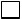 
Алғашқы статистикалық деректерді таратуға келіспейміз1
Не согласны на распространение первичных статистических данных1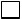 
Бас бухгалтер немесе оның міндетін атқарушы тұлға 
Главный бухгалтер или лицо, исполняющее его обязанности
____________________________________
____________________________________
____________________________________
____________
____________
тегі, аты және әкесінің аты (бар болған жағдайда)
фамилия, имя и отчество (при его наличии)
тегі, аты және әкесінің аты (бар болған жағдайда)
фамилия, имя и отчество (при его наличии)
тегі, аты және әкесінің аты (бар болған жағдайда)
фамилия, имя и отчество (при его наличии)
қолы
подпись
қолы
подпись
Басшы немесе оның міндетін атқарушы тұлға
Руководитель или лицо, исполняющее его обязанности 
____________________________________
____________________________________
____________________________________
____________
____________
тегі, аты және әкесінің аты (бар болған жағдайда)
фамилия, имя и отчество (при его наличии)
тегі, аты және әкесінің аты (бар болған жағдайда)
фамилия, имя и отчество (при его наличии)
тегі, аты және әкесінің аты (бар болған жағдайда)
фамилия, имя и отчество (при его наличии)
 қолы 
подпись
 қолы 
подписьПриложение 2
к приказу Председателя
Комитета по статистике
Министерства национальной экономики
Республики Казахстан
от 21 января 2020 года № 3Приложение 28
к приказу исполняющего
обязанности Председателя
Агентства Республики
Казахстан по статистике
от 21 декабря 2010 года № 351Приложение 3 к приказу
Председателя Комитета по
статистике Министерства
национальной экономики
Республики Казахстан
от 21 января 2020 года № 3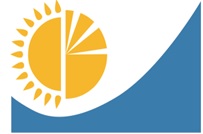 
Мемлекеттік статистика органдары құпиялылығына кепілдік береді
Конфиденциальность гарантируется органами государственной статистики
Ведомстволық статистикалық байқаудың статистикалық нысаны
Статистическая форма ведомственного статистического наблюдения
Қазақстан Республикасы Ұлттық Банкінің аумақтық органына респонденттің орналасқан жері бойынша ұсынылады
Представляется территориальному органу Национального Банка Республики Казахстан по месту нахождения респондента
Қазақстан Республикасы Ұлттық экономика министрлігі Статистика комитеті төрағасының 2020 жылғы 21 қаңтары № 3 бұйрығына 3-қосымша
Қазақстан Республикасы Ұлттық экономика министрлігі Статистика комитеті төрағасының 2020 жылғы 21 қаңтары № 3 бұйрығына 3-қосымша
Қазақстан Республикасы Ұлттық экономика министрлігі Статистика комитеті төрағасының 2020 жылғы 21 қаңтары № 3 бұйрығына 3-қосымша
Қазақстан Республикасы Ұлттық экономика министрлігі Статистика комитеті төрағасының 2020 жылғы 21 қаңтары № 3 бұйрығына 3-қосымша
Қазақстан Республикасы Ұлттық экономика министрлігі Статистика комитеті төрағасының 2020 жылғы 21 қаңтары № 3 бұйрығына 3-қосымша
Қазақстан Республикасы Ұлттық экономика министрлігі Статистика комитеті төрағасының 2020 жылғы 21 қаңтары № 3 бұйрығына 3-қосымша
Ведомстволық статистикалық байқаудың статистикалық нысаны
Статистическая форма ведомственного статистического наблюдения
Қазақстан Республикасы Ұлттық Банкінің аумақтық органына респонденттің орналасқан жері бойынша ұсынылады
Представляется территориальному органу Национального Банка Республики Казахстан по месту нахождения респондента
Приложение 31 к приказу исполняющего обязанности Председателя Агентства Республики Казахстан по статистике от 21 декабря 2010 года № 351
Приложение 31 к приказу исполняющего обязанности Председателя Агентства Республики Казахстан по статистике от 21 декабря 2010 года № 351
Приложение 31 к приказу исполняющего обязанности Председателя Агентства Республики Казахстан по статистике от 21 декабря 2010 года № 351
Приложение 31 к приказу исполняющего обязанности Председателя Агентства Республики Казахстан по статистике от 21 декабря 2010 года № 351
Приложение 31 к приказу исполняющего обязанности Председателя Агентства Республики Казахстан по статистике от 21 декабря 2010 года № 351
Приложение 31 к приказу исполняющего обязанности Председателя Агентства Республики Казахстан по статистике от 21 декабря 2010 года № 351
Резидент еместермен халықаралық операциялар туралы есеп
Отчет о международных операциях с нерезидентами
Резидент еместермен халықаралық операциялар туралы есеп
Отчет о международных операциях с нерезидентами
Резидент еместермен халықаралық операциялар туралы есеп
Отчет о международных операциях с нерезидентами
Резидент еместермен халықаралық операциялар туралы есеп
Отчет о международных операциях с нерезидентами
Резидент еместермен халықаралық операциялар туралы есеп
Отчет о международных операциях с нерезидентами
Резидент еместермен халықаралық операциялар туралы есеп
Отчет о международных операциях с нерезидентами
Резидент еместермен халықаралық операциялар туралы есеп
Отчет о международных операциях с нерезидентами
Резидент еместермен халықаралық операциялар туралы есеп
Отчет о международных операциях с нерезидентами
Индексі 10-ТБ Тоқсандық
Индекс 10-ПБ Квартальная
Индексі 10-ТБ Тоқсандық
Индекс 10-ПБ Квартальная
Есепті кезең
Отчетный период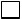 
тоқсан
квартал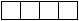 
жыл
год
жыл
год
Cыртқы экономикалық операцияларды жүзеге асыратын ұйымдар, өз қызметін Қазақстан Республикасында жүзеге асыратын шетелдік заңды тұлғалардың өкілдіктері мен филиалдары ұсынады. Статистикалық нысанды мемлекеттік басқару органдары мен банктер, көліктік ұйымдар және қосалқы көліктік қызметпен, көліктік құралдарды жалға берумен, электр қуатын жеткізумен айналысатын, туризм саласында қызмет көрсететін ұйымдар және Қазақстан Республикасындағы резидент емес-көліктік кәсіпорындардың өкілдіктері ұсынбайды.
Представляют организации, осуществляющие внешнеэкономические операции, представительства и филиалы иностранных юридических лиц, осуществляющие свою деятельность в Республике Казахстан. Не представляют статистическую форму государственные органы, банки, транспортные организации и организации, занимающиеся вспомогательной транспортной деятельностью, арендой транспортных средств, передачей электроэнергии, организации, предоставляющие услуги в сфере туризма и представители транспортных предприятий-нерезидентов в Республике Казахстан.
Cыртқы экономикалық операцияларды жүзеге асыратын ұйымдар, өз қызметін Қазақстан Республикасында жүзеге асыратын шетелдік заңды тұлғалардың өкілдіктері мен филиалдары ұсынады. Статистикалық нысанды мемлекеттік басқару органдары мен банктер, көліктік ұйымдар және қосалқы көліктік қызметпен, көліктік құралдарды жалға берумен, электр қуатын жеткізумен айналысатын, туризм саласында қызмет көрсететін ұйымдар және Қазақстан Республикасындағы резидент емес-көліктік кәсіпорындардың өкілдіктері ұсынбайды.
Представляют организации, осуществляющие внешнеэкономические операции, представительства и филиалы иностранных юридических лиц, осуществляющие свою деятельность в Республике Казахстан. Не представляют статистическую форму государственные органы, банки, транспортные организации и организации, занимающиеся вспомогательной транспортной деятельностью, арендой транспортных средств, передачей электроэнергии, организации, предоставляющие услуги в сфере туризма и представители транспортных предприятий-нерезидентов в Республике Казахстан.
Cыртқы экономикалық операцияларды жүзеге асыратын ұйымдар, өз қызметін Қазақстан Республикасында жүзеге асыратын шетелдік заңды тұлғалардың өкілдіктері мен филиалдары ұсынады. Статистикалық нысанды мемлекеттік басқару органдары мен банктер, көліктік ұйымдар және қосалқы көліктік қызметпен, көліктік құралдарды жалға берумен, электр қуатын жеткізумен айналысатын, туризм саласында қызмет көрсететін ұйымдар және Қазақстан Республикасындағы резидент емес-көліктік кәсіпорындардың өкілдіктері ұсынбайды.
Представляют организации, осуществляющие внешнеэкономические операции, представительства и филиалы иностранных юридических лиц, осуществляющие свою деятельность в Республике Казахстан. Не представляют статистическую форму государственные органы, банки, транспортные организации и организации, занимающиеся вспомогательной транспортной деятельностью, арендой транспортных средств, передачей электроэнергии, организации, предоставляющие услуги в сфере туризма и представители транспортных предприятий-нерезидентов в Республике Казахстан.
Cыртқы экономикалық операцияларды жүзеге асыратын ұйымдар, өз қызметін Қазақстан Республикасында жүзеге асыратын шетелдік заңды тұлғалардың өкілдіктері мен филиалдары ұсынады. Статистикалық нысанды мемлекеттік басқару органдары мен банктер, көліктік ұйымдар және қосалқы көліктік қызметпен, көліктік құралдарды жалға берумен, электр қуатын жеткізумен айналысатын, туризм саласында қызмет көрсететін ұйымдар және Қазақстан Республикасындағы резидент емес-көліктік кәсіпорындардың өкілдіктері ұсынбайды.
Представляют организации, осуществляющие внешнеэкономические операции, представительства и филиалы иностранных юридических лиц, осуществляющие свою деятельность в Республике Казахстан. Не представляют статистическую форму государственные органы, банки, транспортные организации и организации, занимающиеся вспомогательной транспортной деятельностью, арендой транспортных средств, передачей электроэнергии, организации, предоставляющие услуги в сфере туризма и представители транспортных предприятий-нерезидентов в Республике Казахстан.
Cыртқы экономикалық операцияларды жүзеге асыратын ұйымдар, өз қызметін Қазақстан Республикасында жүзеге асыратын шетелдік заңды тұлғалардың өкілдіктері мен филиалдары ұсынады. Статистикалық нысанды мемлекеттік басқару органдары мен банктер, көліктік ұйымдар және қосалқы көліктік қызметпен, көліктік құралдарды жалға берумен, электр қуатын жеткізумен айналысатын, туризм саласында қызмет көрсететін ұйымдар және Қазақстан Республикасындағы резидент емес-көліктік кәсіпорындардың өкілдіктері ұсынбайды.
Представляют организации, осуществляющие внешнеэкономические операции, представительства и филиалы иностранных юридических лиц, осуществляющие свою деятельность в Республике Казахстан. Не представляют статистическую форму государственные органы, банки, транспортные организации и организации, занимающиеся вспомогательной транспортной деятельностью, арендой транспортных средств, передачей электроэнергии, организации, предоставляющие услуги в сфере туризма и представители транспортных предприятий-нерезидентов в Республике Казахстан.
Cыртқы экономикалық операцияларды жүзеге асыратын ұйымдар, өз қызметін Қазақстан Республикасында жүзеге асыратын шетелдік заңды тұлғалардың өкілдіктері мен филиалдары ұсынады. Статистикалық нысанды мемлекеттік басқару органдары мен банктер, көліктік ұйымдар және қосалқы көліктік қызметпен, көліктік құралдарды жалға берумен, электр қуатын жеткізумен айналысатын, туризм саласында қызмет көрсететін ұйымдар және Қазақстан Республикасындағы резидент емес-көліктік кәсіпорындардың өкілдіктері ұсынбайды.
Представляют организации, осуществляющие внешнеэкономические операции, представительства и филиалы иностранных юридических лиц, осуществляющие свою деятельность в Республике Казахстан. Не представляют статистическую форму государственные органы, банки, транспортные организации и организации, занимающиеся вспомогательной транспортной деятельностью, арендой транспортных средств, передачей электроэнергии, организации, предоставляющие услуги в сфере туризма и представители транспортных предприятий-нерезидентов в Республике Казахстан.
Cыртқы экономикалық операцияларды жүзеге асыратын ұйымдар, өз қызметін Қазақстан Республикасында жүзеге асыратын шетелдік заңды тұлғалардың өкілдіктері мен филиалдары ұсынады. Статистикалық нысанды мемлекеттік басқару органдары мен банктер, көліктік ұйымдар және қосалқы көліктік қызметпен, көліктік құралдарды жалға берумен, электр қуатын жеткізумен айналысатын, туризм саласында қызмет көрсететін ұйымдар және Қазақстан Республикасындағы резидент емес-көліктік кәсіпорындардың өкілдіктері ұсынбайды.
Представляют организации, осуществляющие внешнеэкономические операции, представительства и филиалы иностранных юридических лиц, осуществляющие свою деятельность в Республике Казахстан. Не представляют статистическую форму государственные органы, банки, транспортные организации и организации, занимающиеся вспомогательной транспортной деятельностью, арендой транспортных средств, передачей электроэнергии, организации, предоставляющие услуги в сфере туризма и представители транспортных предприятий-нерезидентов в Республике Казахстан.
Ұсыну мерзімі – есептік кезеңнен кейінгі бірінші айдың 30-нан кешіктірмей
Срок представления – не позднее 30 числа первого месяца после отчетного периода
Ұсыну мерзімі – есептік кезеңнен кейінгі бірінші айдың 30-нан кешіктірмей
Срок представления – не позднее 30 числа первого месяца после отчетного периода
Ұсыну мерзімі – есептік кезеңнен кейінгі бірінші айдың 30-нан кешіктірмей
Срок представления – не позднее 30 числа первого месяца после отчетного периода
Ұсыну мерзімі – есептік кезеңнен кейінгі бірінші айдың 30-нан кешіктірмей
Срок представления – не позднее 30 числа первого месяца после отчетного периода
Ұсыну мерзімі – есептік кезеңнен кейінгі бірінші айдың 30-нан кешіктірмей
Срок представления – не позднее 30 числа первого месяца после отчетного периода
Ұсыну мерзімі – есептік кезеңнен кейінгі бірінші айдың 30-нан кешіктірмей
Срок представления – не позднее 30 числа первого месяца после отчетного периода
Ұсыну мерзімі – есептік кезеңнен кейінгі бірінші айдың 30-нан кешіктірмей
Срок представления – не позднее 30 числа первого месяца после отчетного периода
БСН коды
Код БИН
БСН коды
Код БИН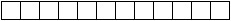 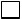 
1-бөлім.
Раздел 1.
Қызмет көрсету бойынша операциялар (2-5 бөлімдеріне қосылмайтындары)
Операции по оказанию услуг (не включаемые в разделы 2-5)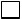 
А-бөлік.
Часть А.
Резидент еместерге көрсетілген қызметтер
Услуги, оказанные нерезидентам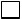 
Б-бөлік.
Часть Б.
Резидент еместерден алынған қызметтер
Услуги, полученные от нерезидентов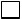 
В-бөлік.
Часть В.
Резидент еместерге көрсетілген денсаулық сақтау қызметтері (тұтастай алғанда Қазақстан бойынша "Әлеуметтік медициналық сақтандыру қоры" акционерлік қоғамы толтырады)
Услуги здравоохранения, оказанные нерезидентам (заполняется акционерным обществом "Фонд социального медицинского страхования" в целом по Казахстану)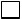 
2-бөлім.
Раздел 2.
Жолаушы көлік қызметтері және қосалқы көлік қызметтері
Услуги пассажирского транспорта и вспомогательные транспортные услуги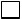 
3-бөлім.
Раздел 3.
Сіздің ұйымыңыздың Қазақстанда орналасқан халықаралық ұйымдарға, шетел елшіліктеріне, консулдықтарына және басқа да шетел дипломатиялық және ресми өкілдіктерге көрсетілген тауарлары мен қызметтері 
Товары и услуги, оказанные находящимся в Казахстане международным организациям, иностранным посольствам, консульствам и другим иностранным дипломатическим и официальным представительствам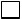 
4-бөлім.
Раздел 4.
Жүк көлігінің қызметтері (жүк сақтандыруды есептемегенде)
Услуги грузового транспорта (без учета страхования грузов)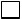 
5-бөлім.
Раздел 5.
Материалдық емес активтермен және табиғи ресурстарды жалдаумен операциялар
Операции с нематериальными активами и арендой природных ресурсов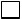 
6-бөлім.
Раздел 6.
Қайта өңдеуге, жөндеуге және қайта сатуға арналған тауарлар, тауарлардың кері экспорты және кері импорты
Товары для переработки, ремонта и перепродажи, реэкспорт и реимпорт товаров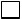 
7-бөлім.
Раздел 7.
Резидент емес қызметкерлерге төленген жалақы 
Заработная плата, выплаченная работникам-нерезидентам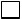 
8-бөлім.
Раздел 8.
Ағымдағы және күрделі трансферттер, коммерциялық емес ұйымдарға мүшелік жарналар
Текущие и капитальные трансферты, членские взносы в некоммерческие организации
Көрсеткіштің атауы
Наименование показателя
Көрсеткіш коды
Код показателя
Барлығы
Всего
Оның ішінде әріптес-елдер бойынша
В том числе по странам-партнерам
Оның ішінде әріптес-елдер бойынша
В том числе по странам-партнерам
Оның ішінде әріптес-елдер бойынша
В том числе по странам-партнерам
Оның ішінде әріптес-елдер бойынша
В том числе по странам-партнерам
Оның ішінде әріптес-елдер бойынша
В том числе по странам-партнерам
Оның ішінде әріптес-елдер бойынша
В том числе по странам-партнерам
Оның ішінде әріптес-елдер бойынша
В том числе по странам-партнерам
Көрсеткіштің атауы
Наименование показателя
Көрсеткіш коды
Код показателя
Барлығы
Всего
А
Б
1
2
Құрылыс қызметі (құрылыс жұмыстарына байланысты жөндеу және техникалық қызмет көрсетуді қосқанда), оның ішінде:
Строительные услуги (включая ремонт и техническое обслуживание в связи со строительством), в том числе:
шетелдегі құрылыс (құрылыстың жалпы негіздегі құны құрылыс қызметі жүзеге асырылатын елдегі шетелдік кәсіпорын немесе филиал ретінде тіркелмеген құрылыс алаңында орналасқан құрылысты басқару құрылыстың жобасын жүзеге асыратын мердігер құрылыс ұйымымен толтырылады), оның ішінде:
строительство за границей (стоимость строительства на валовой основе заполняется подрядчиком, выполняющим строительный проект через находящееся на строительной площадке строительное управление, не регистрируемое как иностранное лицо или отделение в стране, в которой ведется строительная деятельность), в том числе:
10
сіздің ұйым өндірістік процесске жұмсаған құрылыс жұмыстарының, еңбектің құны
стоимость строительных работ, труда, вложенных в производственный процесс Вашей организацией
11
құрылыс қызметі жүргізіліп жатқан елге Сіздің ұйым шығарған тауалар
товары, вывезенные Вашей организацией в страну, в которой ведется строительная деятельность
12
құрылыс қызметі жүргізіліп жатқан елде резидент еместермен орындалған құрылыс жұмыстары
строительные работы, выполненные нерезидентами в стране, в которой ведется строительная деятельность
13
құрылыс қызметі жүргізіліп жатқан елде Сіздің ұйым алған тауарлар
товары, приобретенные Вашей организацией в стране, в которой ведется строительная деятельность
14
үшінші елдерде Сіздің ұйым алған тауалар
товары, приобретенные Вашей организацией в третьих странах
15
резидент емес-жалдамалы қызметкерлердің еңбекақысы (Сіздің ұйым қызметкерлерін қоспағанда)
оплата труда наемных работников-нерезидентов (за исключением сотрудников Вашей организации)
16
сіздің ұйым жалпы кіріс және оған теңестірілген табыстарды есептеуі
начисление Вашей организацией валовой прибыли и приравненных к ней доходов
17
шетелдегі құрылыс (резидент емес - мердігерге арналған құрылыс жұмыстарын орындаушы қосалқы-мердігермен толтырылады)
строительство за границей (заполняется субподрядчиком, выполняющим строительные работы для подрядчика-нерезидента)
18
Қазақстандағы құрылыс (сіздің ұйымыңыз резидент емес құрылыс компанияларына сатқан тауарларды қоса алғанда)
строительство в Казахстане (включая товары, проданные Вашей организацией строительным предприятиям-нерезидентам)
19
Қаржы қызметтері
Финансовые услуги
20
Телекоммуникациялық қызметтер (берілетін ақпарат құнын есептемегенде), оның ішінде:
Телекоммунакационные услуги (без учета стоимости передаваемой информации), в том числе:
21
шетелден Қазақстанмен телефондық, ұялы байланыс
услуги телефонной, мобильной связи из-за рубежа с Казахстаном
22
Қазақстан аумағындағы резидент еместер үшін телефондық, ұялы байланыс қызметтері
услуги телефонной, мобильной связи для нерезидентов, находящихся на территории Казахстана
23
Қазақстанның меншігіндегі жерсеріктерді пайдалану
использование спутников, находящихся в собственности Казахстана
24
интернет магистралды кабелі қызметтері және интернетке қолжетімділікті қоса алғанда желіге қолжетімділік қызметтері
услуги магистрального кабеля интернета и услуги доступа к сети, включая предоставление доступа к интернету
25
іскерлік желілер қызметтері, телеконференциялар ұйымдастыру, қолдау қызметтерінің жұмыстары
услуги деловых сетей, организация телеконференций, услуги служб поддержки
26
телекс, телеграф, телефакс, радио, телевизиялық кабель арқылы тасымалдау қызметтері
услуги телекса, телеграфа, телефакса, радио, передача по телевизионным кабелям
27
өзге телекоммуникациялық қызметтер
прочие телекоммуникационные услуги
28
Компьютерлік қызметтер (компьютерлерді жөндеу және техникалық қызмет көрсетуді қосқанда), оның ішінде:
Компьютерные услуги (включая ремонт и техническое обслуживание компьютеров), в том числе:
30
компьютерлік бағдарламалық қамтамасыз ету
компьютерное программное обеспечение
31
жөндеуші тарап ұсынатын қосалқы бөлшектер мен материалдар
запасные части и материалы, предоставляемые ремонтирующей стороной
32
өзге компьютерлік қызметтер
прочие компьютерные услуги
33
Ақпараттық қызметтер, оның ішінде:
Информационные услуги, в том числе:
40
ақпараттық агенттіктердің қызметтері
услуги информационных агентств
41
өзге ақпараттық қызметтер
прочие информационные услуги
42
Пошталық қызметтер және курьерлік байланыс қызметтері (Қазақстанда шетелден жіберілген хаттарды, мерзімдік және баспасөз басылымдарын, жіберілімдер және бандерольдарды жинау, тасымалдау және жеткізу)
Почтовые услуги и услуги курьерской связи (сбор, транспортировка и доставка в Казахстане присланных из-за рубежа писем, периодических и печатных изданий, посылок и бандеролей)
45
Тауарларды қайта өңдеу бойынша қызметтер
Услуги по переработке товаров
50
Басқа санатқа жатпайтын жөндеу және техникалық қызметтер, оның ішінде:
Услуги по ремонту и техническому обслуживанию, не отнесенные к другим категориям, в том числе:
60
шетелде темір жолдарды, теңіз порттарында және әуежайларда конструкцияларды және құрылымдарды, қосалқы бөлшектер мен жөндеуге арналған материалдарды қоса алғанда жөндеу
ремонт железнодорожных путей и конструкций и сооружений в морских портах и аэропортах за границей, включая запасные части и материалы для ремонта
61
Қазақстанда темір жолдарды, теңіз порттарында және әуежайларда конструкцияларды және құрылымдарды, оның ішінде қосалқы бөлшектер мен жөндеуге арналған материалдарды қоса алғанда жөндеу
ремонт железнодорожных путей и конструкций и сооружений в морских портах и аэропортах в Казахстане, включая запасные части и материалы для ремонта
62
басқа да жөндеу және техникалық қызмет көрсету бойынша жұмыстар
работы по прочему ремонту и техническому обслуживанию
63
басқа да жөндеу және техникалық қызмет көрсету үшін жөндеуші жақпен ұсынылған қосалқы бөлшектер мен материалдар
запасные части и материалы, предоставляемые ремонтирующей стороной при прочем ремонте и техническом обслуживании
64
Зияткерлік меншікті пайдалану үшін төлем, оның ішінде:
Плата за использование интеллектуальной собственности, в том числе:
70
франшиза және тауарлық белгілер үшін алымдар
сборы за франшизы и товарные знаки
71
ғылыми зерттеулер мен зерттемелердің нәтижелерін пайдалану үшін лицензиялар
лицензии за использование результатов научных исследований и разработок
72
бағдарламалық қамтамасыз етуді қайта жаңғыртуға және (немесе) таратуға лицензиялар
лицензии на воспроизведение и (или) распространения программного обеспечения
73
аудиовизуалды (кинофильмдер, радио- және телевизиялық бағдарламалар, музыкалық шығармалар) және онымен байланысты өнімдерді қайта жаңғыртуға және (немесе) таратуға лицензиялар
лицензии на воспроизведение и (или) распространения аудиовизуальных (кинофильмов, радио- и телевизионных программ, музыкальных произведений) и связанных с ними продуктов
74
зияткерлік меншікті пайдалану үшін өзге алымдар
прочие сборы за использование интеллектуальной собственности
75
Әр түрлі іскерлік қызметтер, оның ішінде:
Разные деловые услуги, в том числе:
80
ғылыми-зерттеу және тәжірибелік-конструкторлық әзірлемелер, және олардың нәтижесінде пайда болатын меншіктік құқықтар
научно-исследовательские и опытно-конструкторские разработки, включая права собственности, возникающие в их результате
81
заңгерлік
юридические 
82
бухгалтерлік, аудиторлық
бухгалтерские, аудиторские 
83
бизнес және басқару бойынша консультациялық қызметтер
услуги по консультации бизнеса и управления
84
конференцияларды, сауда жәрмеңкелерін және көрмелерін ұйымдастыру бойынша жарнама және нарық коньюнктурасын зерделеу саласындағы қызметтер
услуги в области рекламы и изучения конъюнктуры рынка, по организации конференций, торговых ярмарок и выставок
85
сәулет, инженерлік және басқа да техникалық қызметтер
архитектурные, инженерные и прочие технические услуги
86
қалдықтарды қайта өңдеу және қоршаған ортаны тазарту
переработка отходов и очистка окружающей среды
87
ауыл шаруашылығы саласындағы қызметтер
услуги в области сельского хозяйства 
88
жабдықтардың қызметкерсіз операциялық лизингі (жалдау) (жолаушыларды, жүктерді тасымалдау үшін көлік құралдарын жалдауды қоса алғанда)
операционный лизинг (аренда) оборудования без персонала (включая аренду транспортных средств для перевозки пассажиров, грузов)
89
трейдерлердің, биржалық тауарлар брокерлерінің, дилерлердің, аукционшылардың және делдалдардың саудамен байланысты қызметтері (қаржылық құралдар бойынша қызметтерді қоспағанда)
связанные с торговлей услуги трейдеров, брокеров биржевых товаров, дилеров, аукционистов и комиссионеров (кроме услуг по финансовым инструментам)
90
үлестіру желілерінің, жұмысқа орналастыру және басқа да іскерлік қызметтер
услуги распределительных сетей, трудоустройства и прочие деловые услуги
91
пайдалы қазбаларды өндіру саласындағы қызметтер
услуги в области добычи полезных ископаемых
92
Жеке тұлғаларға қызмет көрсету және мәдениет пен демалыс саласындағы қызмет көрсету, оның ішінде:
Услуги частным лицам и услуги в сфере культуры и отдыха, в том числе:
100
актерлердің, режиссерлердің және Сіздің ұйымыңыздың қызметкерлері болып табылмайтын басқа қызметкерлердің еңбекақысын қосқандағы аудиовизуалды өнімдерді (көркем фильмдер, радио- және телевизиялық бағдарламалар, музыкалық шығармалар) жасау, аудиовизуалды өнімдерді жалға алу, кабельді және жерсеріктік теледидар қызметтері
производство аудиовизуальных продуктов (художественных фильмов, радио- и телевизионных программ, музыкальных произведений), включая оплату актерам, режиссерам и другим работникам, не являющимся сотрудниками Вашей организации, аренда аудиовизуальных продуктов, услуги кабельного и спутникового телевидения
101
әртістердің және Сіздің ұйымыңыздың қызметкерлері болып табылмайтын басқа қызметкерлердің еңбекақысын қосқандағы мәдени және спорттық іс-шараларын жарнамалау және ұйымдастыру
организация и реклама культурных и спортивных мероприятий, включая оплату артистам и другим работникам, не являющимся сотрудниками Вашей организации
102
кітаптарды, әдеби және өзге өнер туындыларының түпнұсқаларына, радио- және телевизиялық бағдарламалар, кинофильмдер бейнежазбаларының және дыбысжазбаларының түпнұсқаларына меншіктік құқықтарды сатып алу, сату
покупка, продажа книг, прав собственности на оригиналы литературных и прочих произведений искусства, на оригиналы видеозаписей и звукозаписей радио- и телевизионных программ, кинофильмов
103
Қазақстан аумағында резидент еместерді оқыту
обучение нерезидентов, находящихся на территории Казахстана
104
шетелдегі резидент еместерді оқыту (қашықтан, қазақстандық оқытушылардың шығуы)
обучение нерезидентов, находящихся за рубежом (дистанционно, выезд казахстанских преподавателей)
105
төлемдер мен сыйлықтарды, оның ішінде спортшы-резиденттерге берілетіндерін есептегенде мұражайларға және мәдениет, спорт, құмар ойындар мен демалыс саласындағы өзге қызмет түрлеріне жататын қызметтер және жеке тұлғаларға басқа қызметтер
услуги, относящиеся к музеям и прочим видам деятельности в области культуры, спорта, азартных игр и отдыха, включая платежи и призы, в том числе спортсменам-резидентам, и прочие услуги частным лицам
106
Сіздің ұйыммен резидент еместерге көрсетілген басқа қызметтер (толық көрсетіңіз)
Прочие услуги, оказанные Вашей организацией нерезидентам (расшифровать)
109
Көрсеткіштің атауы
Наименование показателя
Көрсеткіш коды
Код показателя
Барлығы
Всего
Оның ішінде әріптес-елдер бойынша
В том числе по странам-партнерам
Оның ішінде әріптес-елдер бойынша
В том числе по странам-партнерам
Оның ішінде әріптес-елдер бойынша
В том числе по странам-партнерам
Оның ішінде әріптес-елдер бойынша
В том числе по странам-партнерам
Оның ішінде әріптес-елдер бойынша
В том числе по странам-партнерам
Оның ішінде әріптес-елдер бойынша
В том числе по странам-партнерам
Оның ішінде әріптес-елдер бойынша
В том числе по странам-партнерам
Көрсеткіштің атауы
Наименование показателя
Көрсеткіш коды
Код показателя
Барлығы
Всего
А
Б
1
2
Қазақстандағы құрылыста (құрылыспен байланысты жөндеу және техникалық қызмет көрсетуді қосқанда) құрылыс қызметтері, оның ішінде:
Строительные услуги (включая ремонт и техническое обслуживание в связи со строительством) при строительстве в Казахстане, в том числе:
110
сіздің ұйым үшін резидент емес-құрылыс кәсіпорындарымен орындалған құрылыс жұмыстары
строительные работы, выполненные строительными предприятиями-нерезидентами для Вашей организации
111
сіздің ұйымға резидент емес-құрылыс кәсіпорындарымен сатылған тауарлар
товары, проданные Вашей организации строительными предприятиями-нерезидентами
112
Шетелдегі құрылыста (сіздің ұйымыңызға резидент емес құрылыс компаниялары сатқан тауарларды қоса алғанда) құрылыс қызметтері
Строительные услуги (включая товары, проданные Вашей организации строительными предприятиями-нерезидентами) при строительстве за границей
115
Қаржылық қызметтері
Финансовые услуги
120
Телекоммуникациялық қызметтер (берілетін ақпарат құнын есептемегенде), оның ішінде:
Телекоммунакационные услуги (без учета стоимости передаваемой информации), в том числе:
121
Қазақстаннан басқа елдермен телефондық, ұялы байланыс
услуги телефонной, мобильной связи из Казахстана с другими странами
122
резидент еместердің меншігіндегі жерсеріктерді пайдалану
использование спутников, находящихся в собственности нерезидентов
123
интернет магистралды кабелі қызметтері және интернетке кіру құқығын беруді қоса алғанда желіге кіргізу қызметтері
услуги магистрального кабеля интернета и услуги доступа к сети, включая предоставление доступа к интернету
124
іскерлік желілер қызметтері, телеконференциялар ұйымдастыру, қолдау қызметтерінің жұмыстары
услуги деловых сетей, организация телеконференций, услуги служб поддержки
125
телекс, телеграф, телефакс, радио, телевизиялық кабель арқылы тасымалдау қызметтері
услуги телекса, телеграфа, телефакса, радио, передача по телевизионным кабелям
126
өзге телекоммуникациялық қызметтер
прочие телекоммуникационные услуги
127
Сақтандыру қызметі, оның ішінде:
Страховые услуги, в том числе:
Қазақстанның резидент еместерімен экспорттық тауарларды сақтандыру шарттары бойынша төленген сақтандыру сыйлықақылары
 выплаченные страховые премии по договорам страхования с нерезидентами экспортных товаров Казахстана
130
Қазақстанның резидент еместерімен импорттық тауарларды сақтандыру шарттары бойынша төленген сақтандыру сыйлықақылары
выплаченные страховые премии по договорам страхования с нерезидентами импортных товаров Казахстана
131
резидент еместермен өзге сақтандыру шарттары бойынша төленген сақтандыру сыйлықақылары
выплаченные страховые премии по прочим договорам страхования с нерезидентами
132
Қазақстанның резидент еместерімен экспорттық тауарларды сақтандыру шарттары бойынша алынған сақтандыру төлемдері
страховые выплаты, полученные по договорам страхования с нерезидентами экспортных товаров Казахстана
133
Қазақстанның резидент еместерімен импорттық тауарларды сақтандыру шарттары бойынша алынған сақтандыру төлемдері
страховые выплаты, полученные по договорам страхования с нерезидентами импортных товаров Казахстана
134
резидент еместермен өзге сақтандыру шарттары бойынша алынған сақтандыру төлемдері
страховые выплаты, полученные по прочим договорам страхования с нерезидентами
135
Компьютерлік қызметтер (компьютерлерді жөндеу және техникалық қызмет көрсетуді қосқанда), оның ішінде:
Компьютерные услуги (включая ремонт и техническое обслуживание компьютеров), в том числе:
140
компьютерлік бағдарламалық қамтамасыз ету
компьютерное программное обеспечение
141
жөндеуші тарап ұсынатын қосалқы бөлшектер мен материалдар
запасные части и материалы, предоставляемые ремонтирующей стороной
142
өзге компьютерлік қызметтер
прочие компьютерные услуги
143
Ақпараттық қызметтер
Информационные услуги
150
ақпараттық агенттіктердің қызметтері
услуги информационных агентств
151
өзге ақпараттық қызметтер
прочие информационные услуги
152
Пошталық қызметтер және курьерлік байланыс қызметтері (Қазақстаннан жіберілген хаттарды, мерзімдік және баспасөз басылымдарын, жіберілімдер және бандерольдарды басқа елдерде жинау, тасымалдау және жеткізу)
Почтовые услуги и услуги курьерской связи (сбор, транспортировка и доставка в других странах отправленных из Казахстана писем, периодических и печатных изданий, посылок и бандеролей)
155
Тауарларды қайта өңдеу бойынша қызметтер
Услуги по переработке товаров
160
Басқа санатқа жатпайтын жөндеу және техникалық қызметтер бойынша қызметтер, оның ішінде:
Услуги по ремонту и техническому обслуживанию, не отнесенные к другим категориям, в том числе:
170
шетелде темір жолдарды, теңіз порттарында және әуежайларда конструкцияларды және құрылымдарды, оның ішінде қосалқы бөлшектер мен жөндеуге арналған материалдарды қоса алғанда жөндеу
ремонт железнодорожных путей и конструкций и сооружений в морских портах и аэропортах за границей, включая запасные части и материалы для ремонта
171
Қазақстанда темір жолдарды, теңіз порттарында және әуежайларда конструкцияларды және құрылымдарды, оның ішінде қосалқы бөлшектер мен жөндеуге арналған материалдарды жөндеу
ремонт железнодорожных путей и конструкций и сооружений в морских портах и аэропортах в Казахстане, включая запасные части и материалы для ремонта
172
басқа да жөндеу және техникалық қызмет көрсету бойынша жұмыстар
работы по прочему ремонту и техническому обслуживанию
173
басқа да жөндеу және техникалық қызмет көрсету үшін жөндеуші жақпен ұсынылған қосалқы бөлшектер мен материалдар
запасные части и материалы, предоставляемые ремонтирующей стороной при прочем ремонте и техническом обслуживании
174
Зияткерлік меншікті пайдалану үшін төлем, оның ішінде:
Плата за использование интеллектуальной собственности, в том числе:
180
франшиза және тауарлық белгілер үшін алымдар
сборы за франшизы и товарные знаки
181
ғылыми зерттеулер мен зерттемелердің нәтижелерін пайдалану үшін лицензиялар
лицензии за использование результатов научных исследований и разработок
182
бағдарламалық қамтамасыз етуді қайта жаңғыртуға және (немесе) таратуға лицензиялар
лицензии на воспроизведение и (или) распространения программного обеспечения
183
аудиовизуалды және онымен байланысты өнімдерді қайта жаңғыртуға және (немесе) таратуға лицензиялар
лицензии на воспроизведение и (или) распространения аудиовизуальных и связанных с ними продуктов
184
зияткерлік меншікті пайдалану үшін өзге алымдар
прочие сборы за использование интеллектуальной собственности
185
Әртүрлі іскерлік қызметтер, оның ішінде:
Разные деловые услуги, в том числе:
190
ғылыми-зерттеу және тәжірибелік-конструкторлық әзірлемелер, және олардың нәтижесінде пайда болатын меншіктік құқықтар
научно-исследовательские и опытно-конструкторские разработки, включая права собственности, возникающие в их результате
191
заңгерлік
юридические 
192
бухгалтерлік, аудиторлық
бухгалтерские, аудиторские 
193
бизнес және басқару бойынша консультациялық қызметтер
услуги по консультации бизнеса и управления
194
конференцияларды, сауда жәрмеңкелерін және көрмелерін ұйымдастыру бойынша жарнама және нарық коньюнктурасын зерделеу саласындағы қызметтер
услуги в области рекламы и изучения конъюнктуры рынка, по организации конференций, торговых ярмарок и выставок
195
сәулет, инженерлік және басқа да техникалық қызметтер
архитектурные, инженерные и прочие технические услуги
196
қалдықтарды қайта өңдеу және қоршаған ортаны тазарту
переработка отходов и очистка окружающей среды
197
ауыл шаруашылығы саласындағы қызметтер
услуги в области сельского хозяйства
198
жабдықтардың қызметкерсіз операциялық лизингі (жалдау) (жолаушыларды, жүктерді тасымалдау үшін көлік құралдарын жалға беруді қоса алғанда)
операционный лизинг (аренда) оборудования без персонала (включая аренду транспортных средств для перевозки пассажиров, грузов)
199
трейдерлердің, биржалық тауарлар брокерлерінің, дилерлердің, аукционшылардың және делдалдардың саудамен байланысты қызметтері (қаржылық құралдар бойынша қызметтерді қоспағанда)
связанные с торговлей услуги трейдеров, брокеров биржевых товаров, дилеров, аукционистов и комиссионеров (кроме услуг по финансовым инструментам)
200
үлестіру желілерінің, жұмысқа орналастыру және басқа да іскерлік қызметтер
услуги распределительных сетей, трудоустройства и прочие деловые услуги
201
пайдалы қазбаларды өндіру саласындағы қызметтер
услуги в области добычи полезных ископаемых
202
Жеке тұлғаларға қызмет көрсету және мәдениет пен демалыс саласындағы қызметтер, оның ішінде:
Услуги частным лицам и услуги в сфере культуры и отдыха, в том числе:
210
актерлердің, режиссерлердің және Сіздің ұйымыңыздың қызметкерлері болып табылмайтын басқа қызметкерлердің еңбекақысын қосқандағы аудиовизуалды өнімдерді (көркем фильмдер, радио- және телевизиялық бағдарламалар, музыкалық шығармалар) жасау, аудиовизуалды өнімдерді жалға алу, кабельді және жерсеріктік теледидар қызметтері
производство аудиовизуальных продуктов (художественных фильмов, радио- и телевизионных программ, музыкальных произведений), включая оплату актерам, режиссерам и другим работникам, не являющимся сотрудниками Вашей организации, аренда аудиовизуальных продуктов, услуги кабельного и спутникового телевидения
211
әртістердің және Сіздің ұйымыңыздың қызметкерлері болып табылмайтын басқа қызметкерлердің еңбекақысын қосқандағы мәдени және спорттық іс-шараларын жарнамалау және ұйымдастыру
организация и реклама культурных и спортивных мероприятий, включая оплату артистам и другим работникам, не являющимся сотрудниками Вашей организации
212
кітаптарды, әдеби және өзге өнер туындыларының түпнұсқаларына, радио- және телевизиялық бағдарламалар, кинофильмдер бейнежазбаларының және дыбысжазбаларының түпнұсқаларына меншіктік құқықтарды сатып алу, сату
покупка, продажа книг, прав собственности на оригиналы литературных и прочих произведений искусства, на оригиналы видеозаписей и звукозаписей радио- и телевезионных программ, кинофильмов
213
шетелдегі резиденттерді оқыту
обучение резидентов, находящихся за рубежом
214
Қазақстан аумағындағы резиденттерді оқыту (қашықтан, шетелдік оқытушылардың келуі)
обучение резидентов, находящихся на территории Казахстана (дистанционно, приезд иностранных преподавателей)
215
шетелдегі резиденттерге көрсетілген денсаулық сақтау қызметтері
услуги здравоохранения, предоставленные резидентам, находящимся за рубежом
216
Қазақстан аумағындағы резиденттерге көрсетілген денсаулық сақтау қызметтері (қашықтан, шетелдік медициналық қызметкерлердің келуі)
услуги здравоохранения, предоставленные резидентам, находящимся на территории Казахстана (дистанционно, приезд иностранных медицинских работников)
217
төлемдер мен сыйлықтарды, оның ішінде спортшыларға берілетіндерін есептегенде мұражайларға және мәдениет, спорт, құмар ойындар мен демалыс саласындағы өзге қызмет түрлеріне жататын басқа қызметтер
услуги, относящиеся к музеям и прочим видам деятельности в области культуры, спорта, азартных игр и отдыха, включая платежи и призы, в том числе спортсменам-нерезидентам, и прочие услуги частным лицам
218
Сіздің ұйыммен резидент еместерден алынған басқа қызметтер (толық көрсетіңіз)
Прочие услуги, полученные Вашей организацией от нерезидентов (расшифровать)
219
Көрсеткіштің атауы
Наименование показателя
Көрсеткіш коды
Код показателя
Барлығы
Всего
Оның ішінде әріптес-елдер бойынша
В том числе по странам-партнерам
Оның ішінде әріптес-елдер бойынша
В том числе по странам-партнерам
Оның ішінде әріптес-елдер бойынша
В том числе по странам-партнерам
Оның ішінде әріптес-елдер бойынша
В том числе по странам-партнерам
Оның ішінде әріптес-елдер бойынша
В том числе по странам-партнерам
Оның ішінде әріптес-елдер бойынша
В том числе по странам-партнерам
Оның ішінде әріптес-елдер бойынша
В том числе по странам-партнерам
Көрсеткіштің атауы
Наименование показателя
Көрсеткіш коды
Код показателя
Барлығы
Всего
А
Б
1
2
Қазақстан аумағындағы резидент еместерге көрсетілген денсаулық сақтау қызметтері, оның ішінде Қазақстан аймақтары бойынша:
Услуги здравоохранения, оказанные нерезидентам, находящимся на территории Казахстана, в том числе по регионам Казахстана:
221
Ақмола облысы
Акмолинская область
221/11
Ақтөбе облысы
Актюбинская область
221/15
Алматы облысы
Алматинская область
221/19
Атырау облысы
Атырауская область
221/23
Батыс Қазақстан облысы
Западно-Казахстанская область
221/27
Жамбыл облысы
Жамбылская область
221/31
Қарағанды облысы
Карагандинская область
221/35
Қостанай облысы
Костанайская область
221/39
Қызылорда облысы
Кызылординская область
221/43
Маңғыстау облысы
Мангистауская область
221/47
Павлодар облысы
Павлодарская область
221/55
Солтүстік Қазақстан облысы
Северо-Казахстанская область
221/59
Түркістан облысы
Туркестанская область
221/61
Шығыс Қазақстан облысы
Восточно-Казахстанская область
221/63
Нұр-Сұлтан қаласы
город Нур-Султан
221/71
Алматы қаласы
город Алматы
221/75
Шымкент қаласы
город Шымкент
221/79
Шетелдегі резидент еместерге көрсетілген денсаулық сақтау қызметтері (қашықтан, қазақстандық медициналық жұмысшылардың шығуы), оның ішінде Қазақстан аймақтары бойынша:
Услуги здравоохранения, оказанные нерезидентам, находящимся за рубежом (дистанционно, выезд казахстанских медицинских работников), в том числе по регионам Казахстана:
222
Ақмола облысы
Акмолинская область
222/11
Ақтөбе облысы
Актюбинская область
222/15
Алматы облысы
Алматинская область
222/19
Атырау облысы
Атырауская область
222/23
Батыс Қазақстан облысы
Западно-Казахстанская область
222/27
Жамбыл облысы
Жамбылская область
222/31
Қарағанды облысы
Карагандинская область
222/35
Қостанай облысы
Костанайская область
222/39
Қызылорда облысы
Кызылординская область
222/43
Маңғыстау облысы
Мангистауская область
222/47
Павлодар облысы
Павлодарская область
222/55
Солтүстік Қазақстан облысы
Северо-Казахстанская область
222/59
Түркістан облысы
Туркестанская область
222/61
Шығыс Қазақстан облысы
Восточно-Казахстанская область
222/63
Нұр-Сұлтан қаласы
город Нур-Султан
222/71
Алматы қаласы
город Алматы
222/75
Шымкент қаласы
город Шымкент
222/79
Көрсеткіштің атауы
Наименование показателя
Көрсеткіш коды
Код показателя
Барлығы
Всего
Оның ішінде әріптес-елдер бойынша
В том числе по странам-партнерам
Оның ішінде әріптес-елдер бойынша
В том числе по странам-партнерам
Оның ішінде әріптес-елдер бойынша
В том числе по странам-партнерам
Оның ішінде әріптес-елдер бойынша
В том числе по странам-партнерам
Оның ішінде әріптес-елдер бойынша
В том числе по странам-партнерам
Оның ішінде әріптес-елдер бойынша
В том числе по странам-партнерам
Оның ішінде әріптес-елдер бойынша
В том числе по странам-партнерам
Көрсеткіштің атауы
Наименование показателя
Көрсеткіш коды
Код показателя
Барлығы
Всего
А
Б
1
2
Сіздің ұйымыңыздың резидент емес көлік кәсіпорындарының сапарына резидент еместерден және (немесе) резидент емес көлік кәсіпорындардың интернет-ресурсында сатып алған билет құны (қайтарылған билеттер құнын шегерумен), оның ішінде көлік түрлері бойынша:
Стоимость билетов на рейсы транспортных предприятий-нерезидентов, купленных Вашей организацией у нерезидентов и (или) на интернет-ресурсе транспортных предприятий-нерезидентов (минус стоимость возвращенных билетов), в том числе по видам транспорта:
231
теңіз
морской
232
әуе
воздушный
233
теміржол
железнодорожный
234
автокөлік
автомобильный
235
Сіздің ұйым резидент еместерден жолаушылар тасымалы үшін көлік құралдарын экипажымен жалға алуы, оның ішінде көлік түрлері бойынша:
Аренда Вашей организацией у нерезидентов транспортных средств с экипажем для перевозки пассажиров, в том числе по видам транспорта:
236
теңіз
морской
237
әуе
воздушный
238
автокөлік
автомобильный
239
Резидент агенттерге билеттер сатылымы үшін, көлік құралдарын жалға бергені үшін комиссиялық сыйақы, оның ішінде көлік түрлері бойынша:
Комиссионное вознаграждение агентам-нерезидентам за продажу билетов, за аренду транспортных средств у нерезидентов, в том числе по видам транспорта:
241
теңіз
морской
242
әуе
воздушный
243
теміржол
железнодорожный
244
автокөлік
автомобильный
245
Сіздің ұйымыңыздың кемелеріне, ұшақтарына, автокөліктік құралдарына резидент еместердің қызмет көрсетуі, оның ішінде:
Услуги по обслуживанию нерезидентами судов, самолетов, автотранспортных средств Вашей организации, в том числе:
251
көліктік құралдарды сүйрету, лоцмандық алып өту, тұрақ, навигациялық қолдау, әуе реттеуші, өзге де порттық және ұқсас алымдар
буксировка, лоцманская проводка, стоянка, навигационная поддержка, авиадиспетчерские и прочие портовые и аналогичные сборы
252
порттарда көлік құралдарын жинау және тазалау, тиеу-түсіру жұмыстары, сақтау және қоймада сақтау, орау және қайта орау
уборка и очистка транспортных средств, погрузочно-разгрузочные работы, хранение и складирование, упаковка и переупаковка в портах
253
жөндеу және техникалық қызмет көрсету, оның ішінде:
услуги по ремонту и техническому обслуживанию, в том числе:
254
жөндеу және техникалық қызмет көрсету бойынша жұмыстар
работы по ремонту и техническому обслуживанию
255
жөндеуші тарап ұсынатын қосалқы бөлшектер мен материалдар
запасные части и материалы, предоставляемые ремонтирующей стороной
256
көлік құралына жеткізілетін тауарлар (отын, тамақ, борттық материалдар, балласт және бекітпе материалдары)
товары, доставляемые на транспортное средство (топливо, продовольствие, бортовые запасы, балласт и крепежные материалы)
257
көлік құралдарына қызмет көрсету бойынша өзге қызметтер
прочие услуги по обслуживанию транспортных средств
258
Резидент еместердің Сіздің ұйымыңыздың кемелер, ұшақтар, көлік құралдарын жолаушыларды тасымалдау үшін экипажымен жалға алуы, соның ішінде көлік түрлері бойынша:
Аренда нерезидентами судов, самолетов, автотранспортных средств Вашей организации с экипажем для перевозки пассажиров, в том числе по видам транспорта:
261
теңіз
морской
262
әуе
воздушный
263
автокөлік
автомобильный
264
Резидент емес-агенттерге Сіздің ұйымыңыздың көлік құралдарын жалға алу үшін комиссиялық сыйақы, оның ішінде көлік түрлері бойынша:
Комиссионное вознаграждение агентам-нерезидентам за аренду нерезидентами транспортных средств Вашей организации, в том числе по видам транспорта:
265
теңіз
морской
266
әуе
воздушный
267
автокөлік
автомобильный
268
Резидент еместерге көрсетілген өзге де қызметтер (толық көрсетіңіз)
Прочие услуги, оказанные нерезидентам (расшифровать)
271
Резидент еместерден алынған өзге де қызметтер (толық көрсетіңіз)
Прочие услуги, полученные от нерезидентов (расшифровать)
275
Көрсеткіштің атауы
Наименование показателя
Көрсеткіш коды
Код показателя
Барлығы
Всего
Оның ішінде халықаралық ұйымдардың, дипломатиялық және ресми өкілдіктердің елдері бойынша
В том числе по странам международных организаций, дипломатических и официальных представительств
Оның ішінде халықаралық ұйымдардың, дипломатиялық және ресми өкілдіктердің елдері бойынша
В том числе по странам международных организаций, дипломатических и официальных представительств
Оның ішінде халықаралық ұйымдардың, дипломатиялық және ресми өкілдіктердің елдері бойынша
В том числе по странам международных организаций, дипломатических и официальных представительств
Оның ішінде халықаралық ұйымдардың, дипломатиялық және ресми өкілдіктердің елдері бойынша
В том числе по странам международных организаций, дипломатических и официальных представительств
Оның ішінде халықаралық ұйымдардың, дипломатиялық және ресми өкілдіктердің елдері бойынша
В том числе по странам международных организаций, дипломатических и официальных представительств
Оның ішінде халықаралық ұйымдардың, дипломатиялық және ресми өкілдіктердің елдері бойынша
В том числе по странам международных организаций, дипломатических и официальных представительств
Оның ішінде халықаралық ұйымдардың, дипломатиялық және ресми өкілдіктердің елдері бойынша
В том числе по странам международных организаций, дипломатических и официальных представительств
Көрсеткіштің атауы
Наименование показателя
Көрсеткіш коды
Код показателя
Барлығы
Всего
А
Б
1
2
Электр және жылу энергиясымен, сумен, газбен қамтамасыз ету
Снабжение электро и теплоэнергией, водой, газом
280
Жылжымайтын мүлік объектілерін сату
Продажа объектов недвижимости
290
Жылжымайтын мүлік жалдау
Аренда недвижимости
300
Құрылыс қызметін көрсету
Строительные услуги
310
Жөндеу және техникалық қызмет көрсету, оның ішінде:
Услуги по ремонту и техническому обслуживанию, в том числе:
320
жөндеу және техникалық қызмет көрсету жұмыстары
работы по ремонту и техническому обслуживанию
321
жөндеуші тарап ұсынатын қосалқы бөлшектер мен материалдар
запасные части и материалы, предоставляемые ремонтирующей стороной
322
Басқа да тауарлар мен қызмет көрсетулер (толық көрсетіңіз)
Прочие товары и услуги (расшифровать)
330
Көрсеткіштің атауы
Наименование показателя
Көрсеткіш коды
Код показателя
Барлығы
Всего
Оның ішінде көлік түрлері бойынша
В том числе по видам транспорта
Оның ішінде көлік түрлері бойынша
В том числе по видам транспорта
Оның ішінде көлік түрлері бойынша
В том числе по видам транспорта
Оның ішінде көлік түрлері бойынша
В том числе по видам транспорта
Оның ішінде көлік түрлері бойынша
В том числе по видам транспорта
Көрсеткіштің атауы
Наименование показателя
Көрсеткіш коды
Код показателя
Барлығы
Всего
автокөлік
автомобильный
әуе
воздушный
теміржол
железнодорожный
құбыр
трубопроводный
теңіз
морской
А
Б
1
2
3
4
5
6
Сіздің ұйымыңыздың Қазақстанның экспорттық тауарларын тасымалдау шығыстары
Расходы Вашей организации на транспортировку экспортных товаров Казахстана
350
резиденттердің
резидентами
351
резидент еместердің
нерезидентами
352
Сіздің ұйымыңыздың Қазақстанның импорттық тауарларын тасымалдау шығыстары
Расходы Вашей организации на транспортировку импортных товаров Казахстана
370
резиденттердің
резидентами
371
резидент еместердің
нерезидентами
372
Резидент еместерге көрсетілген өзге де қызметтер (толық көрсетіңіз)
Прочие услуги, оказанные нерезидентам (расшифровать)
373
Резидент еместерден алынған өзге де қызметтер (толық көрсетіңіз)
Прочие услуги, полученные от нерезидентов (расшифровать)
376
Көрсеткіштің атауы
Наименование показателя
Көрсеткіш коды
Код показателя
Барлығы
Всего
Оның ішінде әріптес-елдер бойынша
В том числе по странам-партнерам
Оның ішінде әріптес-елдер бойынша
В том числе по странам-партнерам
Оның ішінде әріптес-елдер бойынша
В том числе по странам-партнерам
Оның ішінде әріптес-елдер бойынша
В том числе по странам-партнерам
Оның ішінде әріптес-елдер бойынша
В том числе по странам-партнерам
Оның ішінде әріптес-елдер бойынша
В том числе по странам-партнерам
Оның ішінде әріптес-елдер бойынша
В том числе по странам-партнерам
Көрсеткіштің атауы
Наименование показателя
Көрсеткіш коды
Код показателя
Барлығы
Всего
А
Б
1
2
Резидент еместерге материалдық емес активтерді сатудан түскен түсімдер
Поступления от продажи нерезидентам нематериальных активов
380
Резидент еместерге сатып алынған материалдық емес активтер үшін төлемдер
Платежи нерезидентам за приобретенные нематериальные активы
390
Резидент еместерге табиғи ресурстарды жалға беруден (пайдаланудан) түскен түсімдер
Поступления от предоставления в аренду (пользование) нерезидентам природных ресурсов
400
Резидент еместерге табиғи ресурстарды жалдау үшін (пайдалану) төлемдер
Платежи нерезидентам за аренду (использование) природных ресурсов
410
Көрсеткіштің атауы
Наименование показателя
Көрсеткіш коды
Код показателя
Барлығы
Всего
Оның ішінде әріптес-елдер бойынша
В том числе по странам-партнерам
Оның ішінде әріптес-елдер бойынша
В том числе по странам-партнерам
Оның ішінде әріптес-елдер бойынша
В том числе по странам-партнерам
Оның ішінде әріптес-елдер бойынша
В том числе по странам-партнерам
Оның ішінде әріптес-елдер бойынша
В том числе по странам-партнерам
Оның ішінде әріптес-елдер бойынша
В том числе по странам-партнерам
Оның ішінде әріптес-елдер бойынша
В том числе по странам-партнерам
Көрсеткіштің атауы
Наименование показателя
Көрсеткіш коды
Код показателя
Барлығы
Всего
А
Б
1
2
Қазақстанда қайта өңдеуге және жөндеуге арналған тауарлар
Товары для переработки и ремонта в Казахстане
Қайта өңдеу үшін шетелден алынған тауарлар1
Товары, полученные из-за рубежа для переработки1
420
Қайта өңдеуден кейін шетелге жіберілген тауарлар2
Товары, отправленные за рубеж после переработки2
430
Жөндеу үшін шетелден алынған тауарлар1
Товары, полученные из-за рубежа для ремонта1
440
Жөндеуден кейін шетелге жіберілген тауарлар2
Товары, отправленные за рубеж после ремонта2
450
Шетелде қайта өңдеуге және жөндеуге арналған тауарлар
Товары для переработки и ремонта за рубежом
Қайта өңдеу үшін шетелге жіберілген тауарлар1
Товары, отправленные за рубеж для переработки1
460
Қайта өңдеуден кейін шетелден алынған тауарлар2
Товары, полученные из-за рубежа после переработки2
470
Жөндеу үшін шетелге жіберілген тауарлар1
Товары, отправленные за рубеж для ремонта1
480
Жөндеуден кейін шетелден алынған тауарлар2
Товары, полученные из-за рубежа после ремонта2
490
Шетелде тауарларды қайта сату
Перепродажа товаров за рубежом
Шетелде қайта сату үшін, Қазақстан аумағына әкелусіз шетелден тауар сатып алу1
Приобретение товаров за рубежом без их ввоза на территорию Казахстана, для последующей перепродажи за рубежом1
500
Қазақстан аумағына әкелусіз шетелде бұрынырақ сатып алынған тауарларды шетелде сату1
Продажа за рубежом ранее приобретенных за рубежом товаров без их ввоза на территорию Казахстана1
510
Тауарлардың кері экспорты және кері импорты
Реэкспорт и реимпорт товаров
Бастапқы жағдайының өзгеруінсіз шетелде өндірілген бұрынырақ импортталған тауарлардың экспорты (тауарлардың кері экспорты)1
Экспорт ранее импортированных товаров иностранного производства без изменения их первоначального состояния (реэкспорт товаров) 
520
Бастапқы жағдайының өзгеруінсіз шетелде өндірілген бұрынырақ импортталған тауарлардың экспорты (тауарлардың кері импорты)1
Импорт ранее экспортированных товаров казахстанского производства без изменения их первоначального состояния (реимпорт товаров)
521
Көрсеткіштің атауы
Наименование показателя
Көрсеткіш коды
Код показателя
Барлығы
Всего
Оның ішінде әріптес-елдер бойынша
В том числе по странам-партнерам
Оның ішінде әріптес-елдер бойынша
В том числе по странам-партнерам
Оның ішінде әріптес-елдер бойынша
В том числе по странам-партнерам
Оның ішінде әріптес-елдер бойынша
В том числе по странам-партнерам
Оның ішінде әріптес-елдер бойынша
В том числе по странам-партнерам
Оның ішінде әріптес-елдер бойынша
В том числе по странам-партнерам
Оның ішінде әріптес-елдер бойынша
В том числе по странам-партнерам
Көрсеткіштің атауы
Наименование показателя
Көрсеткіш коды
Код показателя
Барлығы
Всего
А
Б
1
2
Резидент емес қызметкерлерге ақшалай түрде төленген жалақы және басқа да төлемдер
Заработная плата и другие выплаты работникам-нерезидентам в денежной форме
530
Резидент емес қызметкерлерге заттай түрде төленген жалақы
Заработная плата работникам-нерезидентам в натуральной форме 
540
Резидент еместердің жалақысынан мемлекет атынан ұсталатын жеке табыс салығы
Индивидуальный подоходный налог с заработной платы нерезидентов, удержанный от имени государства
550
Резидент емес қызметкерлердің табысынан есептелген әлеуметтік салық
Социальный налог, исчисленный с доходов работников-нерезидентов
560
Көрсеткіштің атауы
Наименование показателя
Көрсеткіш коды
Код показателя
Барлығы
Всего
Оның ішінде әріптес-елдер бойынша
В том числе по странам-партнерам
Оның ішінде әріптес-елдер бойынша
В том числе по странам-партнерам
Оның ішінде әріптес-елдер бойынша
В том числе по странам-партнерам
Оның ішінде әріптес-елдер бойынша
В том числе по странам-партнерам
Оның ішінде әріптес-елдер бойынша
В том числе по странам-партнерам
Оның ішінде әріптес-елдер бойынша
В том числе по странам-партнерам
Оның ішінде әріптес-елдер бойынша
В том числе по странам-партнерам
Көрсеткіштің атауы
Наименование показателя
Көрсеткіш коды
Код показателя
Барлығы
Всего
А
Б
1
2
Резидент еместерге төленген салықтар
Налоги, уплаченные нерезидентам
570
Резидент еместерден өсімпұл, айыппұл төлемдері және басқа да ағымдағы трансферттер түріндегі түсімдер
Поступления от нерезидентов в виде пени, штрафных платежей и прочих текущих трансферт
580
Резидент еместерге өсімпұл, айыппұл төлемдері және басқа да ағымдағы трансферттер түріндегі төлемдер
Платежи нерезидентам в виде пени, штрафных платежей и прочих текущих трансферт
590
Сіздің ұйымға мүшелік жарналар немесе қатысуға жазылудағы резидент еместерден түскен түсімдер (коммерциялық емес ұйымдармен, оның ішінде сауда палаталарымен, салалық қауымдастықтармен толтырылады)
Поступления от нерезидентов членских взносов или подписка на участие в Вашей организации (заполняется некоммерческими организациями, в том числе торговыми палатами, отраслевыми ассоциациями)
593
Резидент еместердің сауда палаталарына, салалық қауымдастықтарына кіретін коммерциялық емес ұйымдарға мүшелік жарналар немесе қатысуға жазылудағы резидент еместерге төленген төлемдер
Платежи нерезидентам членских взносов или подписка на участие в некоммерческих организациях-нерезидентах, включающих торговые палаты, отраслевые ассоциации
595
Резидент еместерден алынған күрделі трансферттер
Капитальные трансферты, полученные от нерезидентов
600
Резидент еместерге ұсынылған күрделі трансферттер
Капитальные трансферты, предоставленные нерезидентам
610
Түсініктеме 
Комментарий ___________________________________________________________
Түсініктеме 
Комментарий ___________________________________________________________
Түсініктеме 
Комментарий ___________________________________________________________
Түсініктеме 
Комментарий ___________________________________________________________
Түсініктеме 
Комментарий ___________________________________________________________
Түсініктеме 
Комментарий ___________________________________________________________
Түсініктеме 
Комментарий ___________________________________________________________
Түсініктеме 
Комментарий ___________________________________________________________
Түсініктеме 
Комментарий ___________________________________________________________
Түсініктеме 
Комментарий ___________________________________________________________
Атауы
Наименование _____________________________
Атауы
Наименование _____________________________
Атауы
Наименование _____________________________
Атауы
Наименование _____________________________
Мекенжайы
Адрес _______________________________
Мекенжайы
Адрес _______________________________
Мекенжайы
Адрес _______________________________
Телефоны (респонденттің)
Телефон (респондента) _________ _________
Телефоны (респонденттің)
Телефон (респондента) _________ _________
Телефоны (респонденттің)
Телефон (респондента) _________ _________
Телефоны (респонденттің)
Телефон (респондента) _________ _________
Электрондық пошта мекенжайы (респонденттің)
Адрес электронной почты (респондента) __
Электрондық пошта мекенжайы (респонденттің)
Адрес электронной почты (респондента) __
Электрондық пошта мекенжайы (респонденттің)
Адрес электронной почты (респондента) __
стационарлық
стационарный
стационарлық
стационарный
 ұялы 
мобильный
 ұялы 
мобильный
Орындаушы 
Исполнитель
_____________________________________
_____________________________________
_____________________________________
___________________________
___________________________
___________________________
тегі, аты және әкесінің аты (бар болған жағдайда)
фамилия, имя и отчество (при его наличии)
тегі, аты және әкесінің аты (бар болған жағдайда)
фамилия, имя и отчество (при его наличии)
тегі, аты және әкесінің аты (бар болған жағдайда)
фамилия, имя и отчество (при его наличии)
 қолы, телефоны (орындаушының) 
подпись, телефон (исполнителя)
 қолы, телефоны (орындаушының) 
подпись, телефон (исполнителя)
 қолы, телефоны (орындаушының) 
подпись, телефон (исполнителя)
Алғашқы статистикалық деректерді таратуға келісеміз3
Согласны на распространение первичных статистических данных3
Алғашқы статистикалық деректерді таратуға келісеміз3
Согласны на распространение первичных статистических данных3
Алғашқы статистикалық деректерді таратуға келісеміз3
Согласны на распространение первичных статистических данных3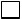 
Алғашқы статистикалық деректерді таратуға келіспейміз3
Не согласны на распространение первичных статистических данных3
Алғашқы статистикалық деректерді таратуға келіспейміз3
Не согласны на распространение первичных статистических данных3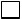 
Бас бухгалтер немесе оның міндетін атқарушы тұлға
Главный бухгалтер или лицо, исполняющее его обязанности
____________________________________
____________________________________
____________________________________
____________________________________
__________
__________
тегі, аты және әкесінің аты (бар болған жағдайда)
фамилия, имя и отчество (при его наличии)
тегі, аты және әкесінің аты (бар болған жағдайда)
фамилия, имя и отчество (при его наличии)
тегі, аты және әкесінің аты (бар болған жағдайда)
фамилия, имя и отчество (при его наличии)
тегі, аты және әкесінің аты (бар болған жағдайда)
фамилия, имя и отчество (при его наличии)
қолы
подпись
қолы
подпись
Басшы немесе оның міндетін атқарушы тұлға
Руководитель или лицо, исполняющее его обязанности
____________________________________
____________________________________
____________________________________
____________________________________
__________
__________
тегі, аты және әкесінің аты (бар болған жағдайда) 
фамилия, имя и отчество (при его наличии)
тегі, аты және әкесінің аты (бар болған жағдайда) 
фамилия, имя и отчество (при его наличии)
тегі, аты және әкесінің аты (бар болған жағдайда) 
фамилия, имя и отчество (при его наличии)
тегі, аты және әкесінің аты (бар болған жағдайда) 
фамилия, имя и отчество (при его наличии)
 қолы 
подпись
 қолы 
подписьПриложение 4
к приказу Председателя
Комитета по статистике
Министерства национальной экономики
Республики Казахстан
от 21 января 2020 года № 3Приложение 32
к приказу исполняющего
обязанности Председателя
Агентства Республики
Казахстан по статистике
от 21 декабря 2010 года № 351